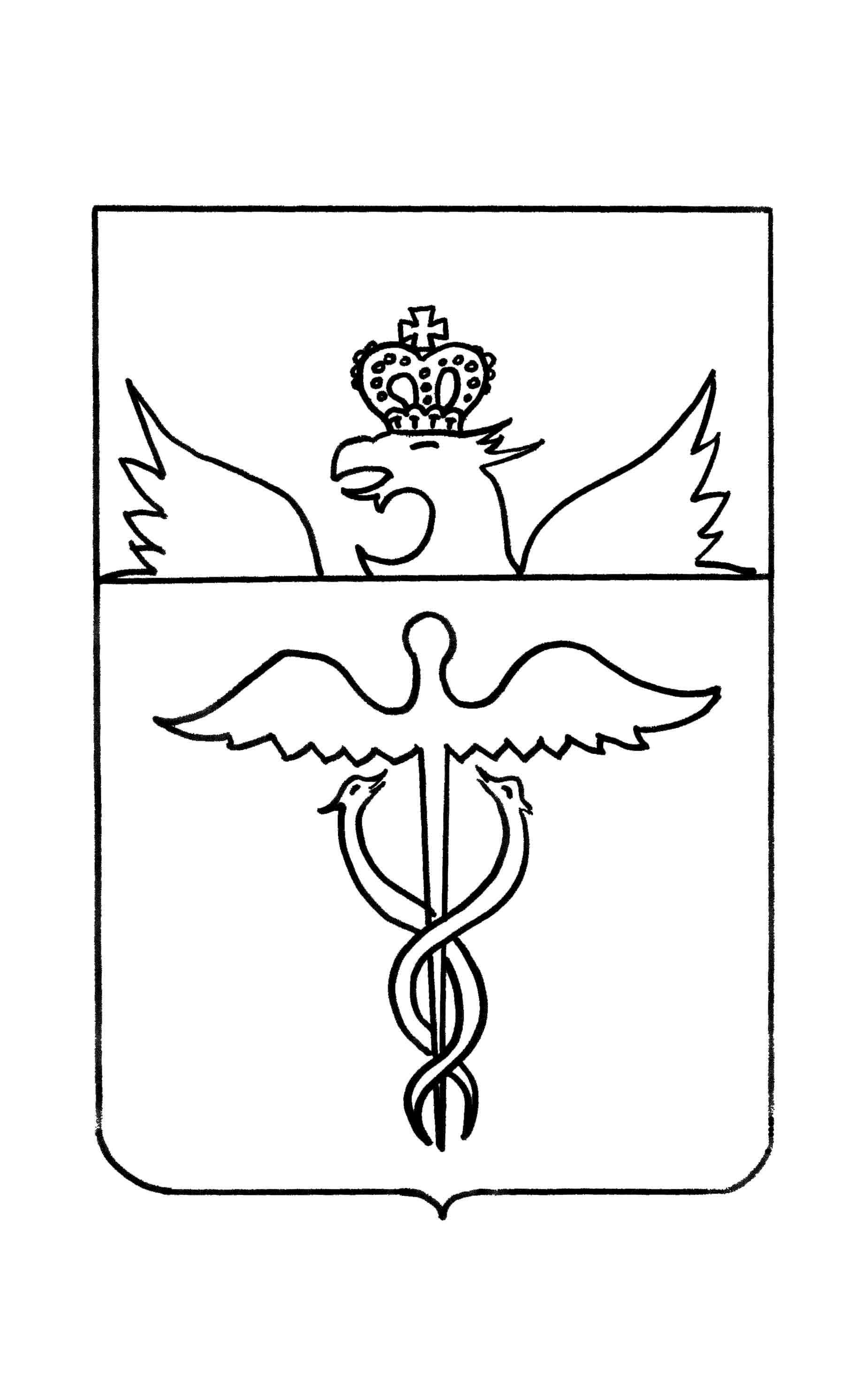 Администрация Васильевского сельского поселения Бутурлиновского муниципального районаВоронежской областиПОСТАНОВЛЕНИЕот    24  декабря   2021 г.     № 48              с. ВасильевкаО внесении изменений в постановление администрации Васильевского сельского поселения Бутурлиновского муниципального района Воронежской области от 15.12.2015  №77 «Об утверждении Инструкции о порядке обращения со служебной информацией ограниченного распространения в администрации Васильевского сельского поселения Бутурлиновского муниципального района Воронежской области»Во исполнение постановления правительства Воронежской области от 28.09.2021г. №549 «О внесении изменений в постановление правительства Воронежской области от 11.08.2015 № 667», в целях совершенствования порядка обращения со служебной информацией ограниченного распространения в администрации Васильевского сельского поселения Бутурлиновского муниципального района Воронежской области, администрация Васильевского сельского поселения Бутурлиновского муниципального района ПОСТАНОВЛЯЕТ:Внести изменения в постановление Васильевского сельского поселения Бутурлиновского муниципального района Воронежской области от 15.12.2015 №77 «Об утверждении Инструкции о порядке обращения со служебной информацией ограниченного распространения в администрации Васильевского сельского поселения Бутурлиновского муниципального района Воронежской области», изложив приложение к указанному постановлению в новой редакции согласно приложению.         2.Настоящее постановление вступает в силу с 01.01.2022 г., за исключением п. 8.1-8.10 приложения к настоящему постановлению.Положения п. 8.1-8.10 приложения к настоящему постановлению вступают в силу с 01.06.2022г. Контроль исполнения настоящего постановления оставляю за собойГлава Васильевского сельского поселения		                 Т.А. КотелевскаяУтверждена постановлением администрации Васильевского сельского поселения Бутурлиновского муниципального района Воронежской области                                                                                      от  24.12.2021г.   №  48	Инструкция о порядке обращения со служебной информацией ограниченного распространения в администрации Васильевского сельского поселения Бутурлиновского муниципального района Воронежской области и ее самостоятельных структурных подразделенияхОбщие положения1.1. Инструкция о порядке обращения со служебной информацией ограниченного распространения в администрации Васильевского сельского поселения Бутурлиновского муниципального района Воронежской области и ее самостоятельных структурных подразделениях (далее – Инструкция) разработана в соответствии с инструкцией о порядке обращения со служебной информацией ограниченного распространения в правительстве Воронежской области, исполнительных органах государственной власти Воронежской области, утвержденной постановлением правительства Воронежской области от 11 августа 2015 г. №667 (в ред. постановления правительства Воронежской области от 28.09.2021г. №549).1.2. Настоящая Инструкция определяет общий порядок обращения с документами и машинными носителями информации (магнитные и оптические диски, флеш-накопители, накопители на жестких магнитных дисках, твердотельные накопители и другие) (далее - Машинные носители информации), содержащими служебную информацию ограниченного распространения, в администрации Васильевского сельского поселения Бутурлиновского муниципального района Воронежской области и ее самостоятельных структурных подразделениях в целях исключения неправомерного доступа, копирования, предоставления или распространения (обеспечение конфиденциальности) служебной информации ограниченного распространения.1.3. К служебной информации ограниченного распространения относится несекретная информация, касающаяся деятельности администрации   Васильевского сельского поселения Бутурлиновского муниципального района Воронежской области и ее самостоятельных структурных подразделений, ограничения на распространение которой диктуются служебной необходимостью в соответствии с действующим законодательством Российской Федерации. Соблюдение режима конфиденциальности для такой информации является обязательным.1.4. Решение о необходимости создания документа, содержащего служебную информацию ограниченного распространения, принимается должностным лицом, подписывающим (утверждающим) его.Должностные лица, принявшие решение об отнесении обрабатываемой информации к категории служебной информации ограниченного распространения, несут персональную ответственность за обоснованность принятого решения и за соблюдение порядка обращения с ней, предусмотренного настоящей Инструкцией.1.5. Не могут быть отнесены к служебной информации ограниченного распространения сведения, предусмотренные Федеральным законом от 09 февраля 2009 г. № 8-ФЗ «Об обеспечении доступа к информации о деятельности государственных органов и органов местного самоуправления», а также сведения, отнесенные к категории открытых данных, в соответствии с Правилами отнесения информации к общедоступной информации, размещаемой государственными органами и органами местного самоуправления в информационно-телекоммуникационной сети «Интернет» в форме открытых данных, утвержденными постановлением правительства Российской Федерации от 10 июля 2013 года № 583.1.6. При подготовке документов, содержащих служебную информацию ограниченного распространения, следует руководствоваться:ГОСТ Р 6.30-2003 «Унифицированные системы документации. Унифицированная система организационно-распорядительной документации. Требования к оформлению документов», утвержденным постановлением Государственного комитета Российской Федерации по стандартизации и метрологии от 03 марта 2003 г. № 65-ст;Инструкцией по делопроизводству в администрации Васильевского сельского поселения Бутурлиновского муниципального района Воронежской области и ее самостоятельных структурных подразделениях, утвержденной постановлением администрации Бутурлиновского муниципального района от 07.09.2016 г. № 89;настоящей Инструкцией.1.7. Контроль качества и сроков исполнения документов, содержащих служебную информацию ограниченного распространения и поступивших от Президента Российской Федерации, Правительства Российской Федерации, полномочного представителя Президента Российской Федерации в Центральном федеральном округе, федеральных органов исполнительной власти Российской Федерации, правительства Воронежской области, исполнительных органов государственной власти Воронежской области осуществляет администрация Васильевского сельского поселения Бутурлиновского муниципального района.1.8. Для целей настоящей Инструкции используются следующие понятия:обработка служебной информации ограниченного распространения - любое действие (операция) или совокупность действий (операций), совершаемых со служебной информацией ограниченного распространения, включая сбор, запись, систематизацию, накопление, хранение, уточнение (обновление, изменение), извлечение, использование, передачу (распространение, предоставление, доступ), блокирование, удаление, уничтожение такой информации;сторонняя организация - организация, не являющаяся правительством Воронежской области, исполнительным органом государственной власти Воронежской области.1.9. Сотрудники администрации Васильевского сельского поселения Бутурлиновского муниципального района Воронежской области обязаны выполнять требования настоящей Инструкции.1.10. Сотрудники администрации Васильевского сельского поселения Бутурлиновского муниципального района Воронежской области несут ответственность за организацию выполнения требований, установленных настоящей Инструкцией, в структурном подразделении администрации Бутурлиновского муниципального района Воронежской области.1.11. Внесение изменений в настоящую Инструкцию осуществляется администрацией Васильевского сельского поселения Бутурлиновского муниципального района Воронежской области на основании письменных предложений сотрудников администрации Васильевского сельского поселения Бутурлиновского муниципального района Воронежской области.Организация обработки служебной информации ограниченного распространения2.1. Правовым актом администрации Васильевского сельского поселения Бутурлиновского муниципального района на основании представления главы администрации Васильевского сельского поселения Бутурлиновского муниципального района, определяются сотрудники, ответственные за прием, регистрацию (учет), размножение, хранение и отправку (передачу) документов, Машинных носителей информации, содержащих служебную информацию ограниченного распространения (далее – Ответственные сотрудники), а также перечни помещений, в которых будет осуществляться оперативное и архивное хранение документов, Машинных носителей информации, содержащих служебную информацию ограниченного распространения в администрации Васильевского сельского поселения Бутурлиновского муниципального района .Ответственные сотрудники назначаются в количестве, достаточном для выполнения возлагаемых на них функций в постоянном режиме.Прием, регистрация, размножение, хранение и отправка (передача) документов, Машинных носителей информации, содержащих служебную информацию ограниченного распространения, лицами, не уполномоченными на выполнение таких функций в порядке, предусмотренном настоящей Инструкцией, в администрации Васильевского сельского поселения Бутурлиновского муниципального района Воронежской области, запрещены.Ответственность за правомочность лиц осуществлять прием, регистрацию, размножение, хранение и отправку (передачу) документов, Машинных носителей информации, содержащих служебную информацию ограниченного распространения, несут сотрудники администрации Васильевского сельского поселения Бутурлиновского муниципального района Воронежской области, в которых данные лица выполняют указанные функции.Глава Васильевского сельского поселения администрации Бутурлиновского муниципального района Воронежской области представляют в администрацию Васильевского сельского поселения Бутурлиновского муниципального района Воронежской области сведения о назначенных Ответственных сотрудниках с указанием их должности, фамилии, имени, отчества (при наличии), а также реквизитов правового акта, которым определен Ответственный сотрудник, в течение 5 рабочих дней с даты принятия такого правового акта.2.2. На делах, журналах, документах, Машинных носителях информации, содержащих служебную информацию ограниченного распространения, проставляется ограничительная пометка "Для служебного пользования".Использование пометки "Для служебного пользования" для дел, журналов, документов, Машинных носителей информации, в которых отсутствует служебная информация ограниченного распространения, запрещается.Документы, подготавливаемые в целях исполнения документов с пометкой "Для служебного пользования", должны иметь пометку "Для служебного пользования" только при наличии служебной информации ограниченного распространения.2.3. К работе с документами, содержащими служебную информацию ограниченного распространения, допускаются сотрудники администрации Васильевского сельского поселения Бутурлиновского муниципального района, в резолюции по исполнению данных документов (далее – Сотрудники).При этом круг лиц, имеющих право доступа к конкретному документу, содержащему служебную информацию ограниченного распространения, строго ограничивается и может включать только Сотрудников, разработавших документ (исполнителей), Сотрудников, визирующих, подписывающих (утверждающих) документ, или лиц, их замещающих, Сотрудников, которым адресован документ, или лиц, их замещающих, Сотрудников, указанных в резолюции по исполнению документа, а также Ответственных сотрудников.После ознакомления с документом, содержащим служебную информацию ограниченного распространения, Сотрудник рядом со своей фамилией в резолюции по исполнению документа ставит подпись и дату ознакомления.Исполнителем документа, содержащего служебную информацию ограниченного распространения, может быть только Сотрудник.2.4. Перед началом обработки служебной информации ограниченного распространения Сотрудники должны быть ознакомлены Ответственным сотрудником с настоящей Инструкцией под подпись в подготовленном им листе ознакомления.Ответственные сотрудники ознакомляются с настоящей Инструкцией под подпись в листе ознакомления непосредственно после возложения на них соответствующих функций правовым актом.Листы ознакомления с настоящей Инструкцией хранятся в деле в соответствии с номенклатурой дел не менее 3 лет с даты освобождения от замещаемой должности, увольнения ознакомившихся Сотрудников.2.5. Сотрудникам, допущенным к работе со служебной информацией ограниченного распространения, запрещается:обеспечивать сохранность (конфиденциальность) служебной информации ограниченного распространения и не допускать ее раскрытия и распространения (разглашения);предпринимать меры, исключающие возможность несанкционированного доступа к служебной информации ограниченного распространения, в том числе при ее обработке с использованием средств вычислительной техники;не использовать служебную информацию ограниченного распространения с целью получения выгоды;не выносить дела, журналы, документы, Машинные носители информации, иные материалы, содержащие служебную информацию ограниченного распространения, из служебных помещений администрации Васильевского сельского поселения Бутурлиновского муниципального района Воронежской области, ее самостоятельных структурных подразделений, не связанных со служебной необходимостью;прекратить обработку служебной информации ограниченного распространения, ставшей известной в связи с исполнением должностных обязанностей (выполнением работы), после прекращения права на доступ к служебной информации ограниченного распространения (в случае перевода на иную должность, не предусматривающую доступ к служебной информации ограниченного распространения, или в случае прекращения служебного контракта (трудового договора)).2.6. Глава администрации Васильевского сельского поселения Бутурлиновского муниципального района, может разрешить Сотрудникам вынос из служебных помещений администрации Васильевского сельского поселения Бутурлиновского муниципального района в целях служебной необходимости (в частности, для обеспечения ознакомления, визирования, подписания (утверждения) или отправки (передачи) документа, Машинного носителя информации) с соблюдением требований пункта 2.5 настоящей Инструкции.2.7. Оперативное и архивное хранение дел, журналов, документов, Машинных носителей информации, содержащих служебную информацию ограниченного распространения, а также документов, не содержащих служебную информацию ограниченного распространения, ведение которых предусмотрено настоящей Инструкцией (листы ознакомления, акты годовой внутренней проверки наличия носителей, содержащих служебную информацию ограниченного распространения, реестры на корреспонденцию, списки рассылки, наряды на размножение документов, машинных носителей информации, содержащих служебную информацию ограниченного распространения, акты уничтожения, акты снятия ограничительной пометки с документа, содержащего служебную информацию ограниченного распространения, и другие) (далее - организационно-распорядительные документы, ведение которых предусмотрено настоящей Инструкцией), допускается только в помещениях, включенных в перечни помещений, в которых осуществляется оперативное и архивное хранение документов, Машинных носителей информации, содержащих служебную информацию ограниченного распространения, в администрации Васильевского сельского поселения Бутурлиновского муниципального района Воронежской области и ее самостоятельных структурных подразделениях.Сотрудники должны контролировать нахождение посторонних лиц в помещениях, в которых осуществляется обработка служебной информации ограниченного распространения, в администрации Васильевского сельского поселения Бутурлиновского муниципального района Воронежской области и ее самостоятельных структурных подразделениях (далее - Помещения).При нахождении посторонних лиц в Помещении Сотрудниками, работающими в Помещении, предпринимаются меры, исключающие возможность доступа посторонних лиц к обрабатываемой служебной информации ограниченного распространения, в том числе через устройства ввода (вывода) информации, а также к носителям, содержащим служебную информацию ограниченного распространения.В случае отсутствия в Помещении сотрудников в рабочее и нерабочее время двери в Помещение закрываются на ключ. Лицами, работающими в Помещении, обеспечивается сохранность имеющихся у них ключей от двери Помещения, в том числе предпринимаются меры, исключающие возможность доступа посторонних лиц к ключам.В случае проведения ремонта Помещения все дела, журналы, документы, Машинные носители информации, содержащие служебную информацию ограниченного распространения, имеющиеся в соответствующем Помещении (в том числе в составе технических средств), должны быть заблаговременно перемещены в другое Помещение.2.8. Дела, журналы, документы, Машинные носители информации, содержащие служебную информацию ограниченного распространения, должны храниться в закрываемых сейфах или шкафах (ящиках) в условиях, исключающих возможность доступа посторонних лиц к служебной информации ограниченного распространения.2.9. Представители сторонних организаций допускаются к ознакомлению с документом, содержащим служебную информацию ограниченного распространения, только с разрешения лица, принявшего решение о создании такого документа или вышестоящего должностного лица, при наличии письменного обращения на его имя.Разрешение на ознакомление с документом, содержащим служебную информацию ограниченного распространения, оформляется в виде резолюции по исполнению документа, которая должна содержать фразу "Ознакомить с документом" с указанием Ф.И.О. и должностей лиц, которых необходимо ознакомить с документом.Ознакомление представителей сторонних организаций с документом, содержащим служебную информацию ограниченного распространения, поступившим из сторонней организации, допускается только с письменного разрешения организации, подготовившей (направившей) документ.2.10. Документы и Машинные носители информации, содержащие служебную информацию ограниченного распространения, подлежат обязательной регистрации.Для регистрации входящих, исходящих и внутренних документов, содержащих служебную информацию ограниченного распространения, применяется государственная информационная система Воронежской области "Автоматизированная система документационного обеспечения управления правительства Воронежской области" (далее - АС ДОУ) и ведется журнал регистрации документов, содержащих служебную информацию ограниченного распространения, по форме согласно приложению N 1 к настоящей Инструкции (далее - журнал регистрации документов).Порядковый регистрационный номер документа и дата регистрации в АС ДОУ формируются в автоматическом режиме.Для регистрации разрабатываемых документов, содержащих служебную информацию ограниченного распространения, ведется только журнал регистрации документов.Машинные носители информации, которые предназначены для обработки служебной информации ограниченного распространения, регистрируются в журнале регистрации машинных носителей информации, содержащих служебную информацию ограниченного распространения, по форме согласно приложению N 2 к настоящей Инструкции (далее - журнал регистрации машинных носителей информации) до момента записи на такие Машинные носители информации служебной информации ограниченного распространения.При регистрации нового Машинного носителя информации, содержащего служебную информацию ограниченного распространения, Ответственным сотрудником заполняются графы 1 - 3 и 6 - 8 журнала регистрации машинных носителей информации и на неотделяемой части его корпуса или надежно закрепленной к нему бирке проставляются следующие учетные реквизиты: учетный номер и номер экземпляра (при наличии) и полное или сокращенное наименование администрации Васильевского сельского поселения Бутурлиновского муниципального района Воронежской области или ее самостоятельного структурного подразделения, в котором зарегистрирован носитель.Учетный номер Машинного носителя информации, содержащего служебную информацию ограниченного распространения, состоит из цифрового делопроизводственного индекса подразделения, порядкового номера со сквозной нумерацией в пределах всего срока существования подразделения, проставляемого через дробь, и пометки "ДСП".Например:00/1ДСПМашинные носители информации, предназначенные для обработки информации, содержащей сведения, составляющие государственную тайну и зарегистрированные в установленном порядке, допускается использовать для обработки служебной информации ограниченного распространения. Такие машинные носители информации не подлежат регистрации в порядке, предусмотренном настоящей Инструкцией.Порядок обращения с Машинными носителями информации, зарегистрированными в порядке, предусмотренном настоящей Инструкцией, на которых не содержится служебная информация ограниченного распространения, соответствует порядку обращения с Машинными носителями информации, содержащими служебную информацию ограниченного распространения.2.11. Составление делопроизводственных индексов для документов, содержащих служебную информацию ограниченного распространения, осуществляется в порядке, установленном требованиями несекретного делопроизводства, с добавлением к индексу пометки "ДСП".2.12. Обработка служебной информации ограниченного распространения с использованием АС ДОУ запрещена.Электронные образы документов и их проектов, содержащих служебную информацию ограниченного распространения, в АС ДОУ не размещаются.2.13. Резолюции по исполнению документа, содержащего служебную информацию ограниченного распространения, оформляются в соответствии с требованиями несекретного делопроизводства.2.14. Журнал регистрации документов и журнал регистрации машинных носителей информации вносятся в номенклатуру дел несекретного делопроизводства, при этом к индексу журнала добавляется пометка "ДСП", а на обложке указывается пометка "Для служебного пользования".Журнал регистрации документов и журнал регистрации машинных носителей информации изготавливаются типографским способом и нумеруются постранично. В случае самостоятельного изготовления перед заполнением журнал регистрации документов и журнал регистрации машинных носителей информации должны быть пронумерованы постранично и прошиты.В журнале регистрации документов и журнале регистрации машинных носителей информации на обратной стороне последнего листа проставляется заверительная надпись Ответственного сотрудника с указанием количества листов в журнале, инициалов и фамилии Ответственного сотрудника, которая им подписывается с проставлением даты.2.15. Документы, содержащие служебную информацию ограниченного распространения, формируются в отдельные дела, которые должны быть предусмотрены администрацией Васильевского сельского поселения Бутурлиновского муниципального района Воронежской области, ее самостоятельными структурными подразделениями в номенклатуре дел несекретного делопроизводства.Оформление дел, предусмотренных для документов, содержащих служебную информацию ограниченного распространения, осуществляется Ответственным сотрудником в соответствии с требованиями несекретного делопроизводства, при этом к индексу дела добавляется пометка "ДСП", а на обложке указывается пометка "Для служебного пользования".При незначительном объеме документов (не более 100 листов за календарный год), содержащих служебную информацию ограниченного распространения, допускается формировать переходящие дела, срок ведения которых ограничивается сроком, предусмотренным номенклатурой дел.Дела, предусмотренные в соответствии с номенклатурой дел для документов, содержащих служебную информацию ограниченного распространения, департаментом цифрового развития Воронежской области вносятся в модуль АС ДОУ "Номенклатура дел" по заявке, поступившей от администрации Васильевского сельского поселения Бутурлиновского муниципального района Воронежской области, ее самостоятельных структурных подразделений.Документы, содержащие служебную информацию ограниченного распространения, допускается формировать в дела, предусмотренные для формирования документов, содержащих сведения, составляющие государственную тайну, если документы, содержащие служебную информацию ограниченного распространения, имеют непосредственное отношение к таким документам.Организационно-распорядительные документы, ведение которых предусмотрено настоящей Инструкцией, формируются в отдельное дело, которое должно быть предусмотрено администрацией Васильевского сельского поселения Бутурлиновского муниципального района Воронежской области в номенклатуре дел несекретного делопроизводства. Такому делу пометка "Для служебного пользования" не присваивается.Порядок обращения с организационно-распорядительными документами, ведение которых предусмотрено настоящей Инструкцией, соответствует требованиям несекретного делопроизводства, если иное не установлено настоящей Инструкцией.2.16. Документы, содержащие служебную информацию ограниченного распространения, Ответственным сотрудником формируются в дела в соответствии с номенклатурой дел в год поступления документов в хронологической последовательности. При этом Ответственным сотрудником заполняется графа 16 журнала регистрации документов.Машинные носители информации, содержащие служебную информацию ограниченного распространения, прилагаемые к документам, формируются в дела, предусмотренные для документов, содержащих служебную информацию ограниченного распространения, вместе с соответствующим документом.2.17. С момента заведения и до передачи на архивное хранение или до уничтожения дела, журналы, ведение которых предусмотрено настоящей Инструкцией, находятся на оперативном хранении по месту их регистрации в администрации Васильевского сельского поселения Бутурлиновского муниципального района Воронежской области.Сроки хранения таких дел, журналов и порядок их передачи на архивное хранение соответствуют требованиям несекретного делопроизводства, если иное не установлено настоящей Инструкцией.Журнал регистрации документов и журнал регистрации машинных носителей информации являются переходящими, срок ведения которых ограничивается сроком, предусмотренным номенклатурой дел, и подлежат оперативному хранению сроком не менее 5 лет после года закрытия журнала.2.18. На каждое дело (том дела), предусмотренное для документов, содержащих служебную информацию ограниченного распространения, по завершении его формирования или по завершении календарного года (для переходящих дел) Ответственным сотрудником изготавливается внутренняя опись документов, машинных носителей информации, находящихся в деле, по форме согласно приложению N 3 к настоящей Инструкции (далее - внутренняя опись дела).Внутренняя опись дела вкладывается Ответственным сотрудником в соответствующее дело первым документом или первым документом за отчетный год (для переходящих дел).2.19. При смене, освобождении от замещаемой должности, увольнении Ответственного сотрудника администрации Васильевского сельского поселения Бутурлиновского муниципального района Воронежской области, обеспечивается передача от этого сотрудника имеющихся в его распоряжении дел, журналов, документов, Машинных носителей информации, содержащих служебную информацию ограниченного распространения, а также организационно-распорядительных документов, ведение которых предусмотрено настоящей Инструкцией, другому Ответственному сотруднику.2.20. При освобождении от замещаемой должности, увольнении Сотрудника Ответственным сотрудником контролируется, чтобы соответствующим Сотрудником были сданы полученные ранее документы, Машинные носители информации, содержащие служебную информацию ограниченного распространения.2.21. Плановая внутренняя проверка наличия носителей (дел, журналов, документов, Машинных носителей информации), содержащих служебную информацию ограниченного распространения, проводится в администрации Васильевского сельского поселения Бутурлиновского муниципального района Воронежской области ежегодно, в первом месяце календарного года.В ходе проверки контролируется:фактическое наличие всех дел, журналов, документов, Машинных носителей информации, содержащих служебную информацию ограниченного распространения, зарегистрированных в прошедшем году;фактическое наличие организационно-распорядительных документов, ведение которых предусмотрено настоящей Инструкцией, которые изготовлены в прошедшем году;фактическое формирование в дела законченных делопроизводством в прошедшем году документов, содержащих служебную информацию ограниченного распространения, а также организационно-распорядительных документов, ведение которых предусмотрено настоящей Инструкцией, которые изготовлены в прошедшем году;правильность (полнота) заполнения в прошедшем году учетных форм, ведение которых предусмотрено настоящей Инструкцией.Результаты плановой проверки оформляются актом, который составляется по форме согласно приложению N 4 к настоящей Инструкции и утверждается руководителем структурного подразделения правительства Воронежской области, исполнительного органа государственной власти Воронежской области и хранится в деле в соответствии с номенклатурой дел.Внеплановая внутренняя проверка проводится в администрации Васильевского сельского поселения Бутурлиновского муниципального района Воронежской области на основании имеющейся информации о выявленной недостаче дела, журнала, документа, Машинного носителя информации, содержащих служебную информацию ограниченного распространения, или иного организационно-распорядительного документа, ведение которого предусмотрено настоящей Инструкцией, при иных выявленных нарушениях требований настоящей Инструкции, а также по решению главы администрации Васильевского сельского поселения Бутурлиновского муниципального района Воронежской области, руководителя ее самостоятельного структурного подразделения.По результатам внеплановой проверки оформляется акт, который содержит результаты проведенной проверки, обстоятельства выявленных нарушений, меры, необходимые для их устранения, и утверждается главой администрации Васильевского сельского поселения Бутурлиновского муниципального района Воронежской области.Организация внутренних проверок осуществляется главой администрации Васильевского сельского поселения Бутурлиновского муниципального района Воронежской области.При проведении проверок должна обеспечиваться конфиденциальность служебной информации ограниченного распространения с соблюдением требований пункта 2.3 настоящей Инструкции.В случае если по результатам внутренней проверки выявляется (подтверждается) нарушение требований настоящей Инструкции, об этом главой администрации Васильевского сельского поселения Бутурлиновского муниципального района Воронежской области информируется отдел информационной безопасности правительства Воронежской области в течение 5 рабочих дней с даты выявления (подтверждения) нарушения.2.22. В случае реорганизации администрации Васильевского сельского поселения Бутурлиновского муниципального района Воронежской области изменения, исключения функций журналы, документы, Машинные носители информации, содержащие служебную информацию ограниченного распространения, а также организационно-распорядительные документы, ведение которых предусмотрено настоящей Инструкцией, остаются по текущему месту хранения.Документы, Машинные носители информации, содержащие служебную информацию ограниченного распространения, могут быть переданы в порядке, определенном разделом V настоящей Инструкции, правопреемнику в соответствии с переданными полномочиями, при наличии письменного обращения, с соблюдением требований пункта 2.3 настоящей Инструкции, по описи учета выданных (переданных) документов, машинных носителей информации, содержащих служебную информацию ограниченного распространения (далее - опись).2.23. В случае ликвидации администрации Васильевского сельского поселения Бутурлиновского муниципального района Воронежской области Ответственным сотрудником в период проведения ликвидационных, организационно-штатных мероприятий осуществляется формирование всех имеющихся в администрации Васильевского сельского поселения Бутурлиновского муниципального района Воронежской области, ее самостоятельных структурных подразделениях документов, содержащих служебную информацию ограниченного распространения, а также организационно-распорядительных документов, ведение которых предусмотрено настоящей Инструкцией, в дела в соответствии с номенклатурой дел.На каждое дело (том дела), предусмотренное для документов, содержащих служебную информацию ограниченного распространения, Ответственным сотрудником изготавливается внутренняя опись дела, заполненная на дату завершения формирования дела. Внутренняя опись дела вкладывается Ответственным сотрудником в соответствующее дело первым документом или первым документом за отчетный год (для переходящих дел).Оформленные дела и заполненные журналы, предусмотренные номенклатурой дел, а также Машинные носители информации, содержащие служебную информацию ограниченного распространения, передаются на архивное хранение в порядке, предусмотренном требованиями несекретного делопроизводства, независимо от сроков их хранения.3. Прием и обработка поступивших документов,машинных носителей информации, содержащих служебнуюинформацию ограниченного распространения3.1. Прием и регистрация документов, Машинных носителей информации, содержащих служебную информацию ограниченного распространения, поступающих в адрес администрации Васильевского сельского поселения Бутурлиновского муниципального района Воронежской области,  должностных лиц администрации Васильевского сельского поселения Бутурлиновского муниципального района Воронежской области осуществляется Ответственными сотрудниками.3.2. При получении пакета/конверта, документа с пометкой "Для служебного пользования" Ответственный сотрудник должен:проверить правильность указания адресата и целостность упаковки (пакета/конверта) при ее наличии;проверить в сопроводительном документе (реестре, описи) правильность указания адресата и отправителя;расписаться в сопроводительном документе за принятый пакет/конверт или документ с проставлением даты (при передаче нарочно).Если на пакете/конверте, документе с пометкой "Для служебного пользования" или в сопроводительном документе (реестре, описи) указан другой адресат, то такой пакет/конверт, документ не принимается.Ошибочно доставленный пакет/конверт не вскрывается и возвращается отправителю или в службу почтовой связи, доставившую пакет/конверт.Документы, Машинные носители информации, содержащие служебную информацию ограниченного распространения, передаваемые нарочно из структурных подразделений правительства Воронежской области, исполнительных органов государственной власти Воронежской области, оформление которых не соответствует требованиям, предусмотренным настоящей Инструкцией, допускается не принимать.3.3. При наличии существенных повреждений упаковки поступившего пакета/конверта с пометкой "Для служебного пользования", которые дают возможность ознакомления с содержащейся в пакете/конверте служебной информацией ограниченного распространения, Ответственный сотрудник составляет акт по форме согласно приложению N 5 к настоящей Инструкции.По одному экземпляру акта с сопроводительным письмом направляется отправителю пакета/конверта и в службу почтовой связи, доставившую пакет/конверт.3.4. Пакет/конверт должен быть развернут (вскрыт) таким образом, чтобы убедиться, что в нем не осталось вложений.3.5. В поступивших документах, содержащих служебную информацию ограниченного распространения, Ответственным сотрудником проверяется наличие листов, а в документах, имеющих приложения, также соответствие учетных номеров, ограничительной пометки, номеров экземпляров, количества листов приложения записям в отметке о наличии приложения, содержащейся в основном документе (сопроводительном письме).При несоответствии на документе и приложении учетных номеров, некомплектности присланных материалов, а также в случае если документ направлен ошибочно, Ответственным сотрудником составляется акт по форме согласно приложению N 6 к настоящей Инструкции, один экземпляр которого направляется отправителю документа с сопроводительным письмом.Ошибочно присланные документы, Машинные носители информации, содержащие служебную информацию ограниченного распространения, не регистрируются и возвращаются отправителю за их учетными номерами в новых пакетах/конвертах с вложением в них лицевой стороны пакета/конверта отправителя.3.6. После вскрытия пакета/конверта и проверки правильности вложений Ответственный сотрудник регистрирует входящий документ, для чего формирует электронную карточку в АС ДОУ (далее - Электронная карточка) с выбором в поле "Особые отметки" значения "ДСП".Регистрационный номер входящего документа состоит из цифрового делопроизводственного индекса подразделения, индекса дела, предусмотренного для документов, содержащих служебную информацию ограниченного распространения, по номенклатуре дел, порядкового номера в пределах календарного года, проставляемого через дробь, и пометки "ДСП".Например:00-10/1ДСПДалее Ответственный сотрудник, регистрирующий документ, заполняет журнал регистрации документов, для чего с использованием регистрационного номера документа из Электронной карточки заполняет графы 1 - 3, 9, 10 и 13 - 15 журнала для входящих документов и графы 1, 4 - 6, 9, 10 и 13 - 15 журнала для внутренних документов.Документы, содержащие служебную информацию ограниченного распространения, поступившие из структурных подразделений правительства Воронежской области, исполнительных органов государственной власти Воронежской области, в АС ДОУ не регистрируются.Для таких документов при заполнении журнала регистрации документов Ответственным сотрудником используется регистрационный номер документа из Электронной карточки, созданной в структурном подразделении правительства Воронежской области, исполнительном органе государственной власти Воронежской области, направившим документ.В случае если документ поступил без регистрационного номера (для визирования, подписания (утверждения), регистрации, отправки (передачи) и т.д.), для заполнения журнала регистрации документов Ответственным сотрудником используется учетный номер документа и соответственно заполняются графы 1, 4, 9, 10 и 13 - 15 журнала.Ответственность за правильность формирования Электронной карточки несет Сотрудник, ее сформировавший.3.7. Поступившие Машинные носители информации, содержащие служебную информацию ограниченного распространения, регистрируются Ответственным сотрудником в журнале регистрации машинных носителей информации, для чего заполняются графы 1 - 8 журнала, и в порядке, аналогичном указанному в пункте 2.10 настоящей Инструкции, проставляются учетные реквизиты на Машинном носителе информации.В случае если Машинный носитель информации, содержащий служебную информацию ограниченного распространения, поступил из структурного подразделения правительства Воронежской области, исполнительного органа государственной власти Воронежской области, то такому носителю новый учетный номер не присваивается, а в журнале регистрации машинных носителей информации Ответственным сотрудником заполняются графы 1, 4 - 8 журнала. При этом на самом Машинном носителе информации новые учетные реквизиты не проставляются.3.8. Все документы с пометкой "Для служебного пользования" на бумажных носителях, прилагаемые к поступившим документам, Ответственным сотрудником перечисляются с указанием слова "приложение" в журнале регистрации документов после сведений о регистрации основного документа с заполнением граф 10 и 13 - 15 журнала.Приложения с пометкой "Для служебного пользования" к поступившим сопроводительным письмам, не имеющим пометки "Для служебного пользования", регистрируются в порядке, указанном в пункте 3.6 настоящей Инструкции, как самостоятельные документы.Документы, содержащие служебную информацию ограниченного распространения, поступившие без сопроводительного письма, регистрируются в порядке, указанном в пункте 3.6 настоящей Инструкции, как самостоятельные документы.3.9. Сопроводительные письма с пометкой "Для служебного пользования" к поступившим Машинным носителям информации регистрируются в порядке, указанном в пункте 3.6 настоящей Инструкции.В случае распечатывания документы с пометкой "Для служебного пользования", поступившие на Машинных носителях информации, указываются в журнале регистрации документов в порядке, указанном в пункте 3.8 настоящей Инструкции.3.10. Документы, содержащие служебную информацию ограниченного распространения, поступившие в адрес главы администрации Васильевского сельского поселения Бутурлиновского муниципального района Воронежской области, за исключением информационных писем, поступивших от федерального органа исполнительной власти в области обеспечения безопасности, органа исполнительной власти Воронежской области, после предварительного рассмотрения и распределения передаются Ответственными сотрудниками для ознакомления главе Васильевского сельского поселения администрации Бутурлиновского муниципального района Воронежской области.В отношении документов, поступивших в адрес главы администрации, Васильевского сельского поселения Бутурлиновского муниципального района Воронежской области после предварительного рассмотрения, распределения и регистрации для ознакомления передаются Ответственными сотрудниками в порядке, определенном разделом V настоящей Инструкции.После ознакомления документы возвращаются Ответственным сотрудникам в порядке, определенном разделом V настоящей Инструкции.Ознакомление с документами, поступившими в администрацию Васильевского сельского поселения Бутурлиновского муниципального района Воронежской области, ее самостоятельные структурные подразделения, осуществляют Ответственные сотрудники.3.11. Должностное лицо администрации Васильевского сельского поселения Бутурлиновского муниципального района Воронежской области в адрес которого поступил документ, содержащий служебную информацию ограниченного распространения, или лицо, его замещающее, определяет Сотрудников, доступ которых к документу необходим в целях исполнения служебных обязанностей, и дает указание по исполнению документа в резолюции.3.12. Ознакомление Сотрудников с документами с пометкой "Для служебного пользования" осуществляется Ответственными сотрудниками последовательно в соответствии с указаниями в резолюции по исполнению документа.3.13. Поступившие документы, Машинные носители информации, содержащие служебную информацию ограниченного распространения, Ответственным сотрудником выдаются для работы Сотрудникам с соблюдением требований пункта 2.3 настоящей Инструкции в рамках только администрацию Васильевского сельского поселения Бутурлиновского муниципального района Воронежской под подпись в описи.При выдаче документа, Машинного носителя информации, содержащих служебную информацию ограниченного распространения, Ответственным сотрудником в описи заполняются графы 1, 2, 4 - 10 в случае выдачи документа и графы 1, 3 - 6, 8 - 10 в случае выдачи Машинного носителя информации.При получении документа или Машинного носителя информации, содержащих служебную информацию ограниченного распространения, Сотрудник должен проверить соответствие входящего (учетного) номера документа/Машинного носителя информации, номера экземпляра, количества листов документа записи в описи.По окончании работы документы, Машинные носители информации, содержащие служебную информацию ограниченного распространения, Сотрудниками сдаются Ответственному сотруднику под подпись в отметке описи о возврате (заполняются графы 11, 12 описи).3.14. Документы (их копии), Машинные носители информации, содержащие служебную информацию ограниченного распространения, направляемые по резолюции исполнения или обеспечения контроля сроков исполнения в администрацию Васильевского сельского поселения Бутурлиновского муниципального района Воронежской области передаются в порядке, определенном разделом V настоящей Инструкции.При поступлении такие документы регистрируются Ответственным сотрудником в журнале регистрации документов, содержащих служебную информацию ограниченного распространения, в порядке, определенном пунктом 3.6 настоящей Инструкции.3.15. Для Сотрудников, указанных в резолюции по исполнению документа, содержащего служебную информацию ограниченного распространения, и находящихся в разных отделах администрации Васильевского сельского поселения Бутурлиновского муниципального района Воронежской области, ее самостоятельных структурных подразделениях, в исключительных случаях (при коротком сроке исполнения документа, который составляет не более 5 рабочих дней) допускается размножение данного документа в порядке, определенном разделом VI настоящей Инструкции.Для документов, поступивших от губернатора Воронежской области, правительства Воронежской области, структурных подразделений правительства Воронежской области с пометкой "Для служебного пользования" и содержащих контрольные сроки исполнения, после наложения резолюции по их исполнению Ответственными сотрудниками изготавливается копия главы администрации Васильевского сельского поселения Бутурлиновского муниципального района Воронежской области. Размножение документов осуществляется в порядке, определенном разделом VI настоящей Инструкции.4. Подготовка документов, машинных носителей информации,содержащих служебную информацию ограниченногораспространения4.1 Документы, содержащие служебную информацию ограниченного распространения:учитываются поэкземплярно;нумеруются арабскими цифрами посередине верхнего поля страницы начиная со второй страницы документа;обрабатываются на зарегистрированных в установленном порядке Машинных носителях информации;учитываются перед распечатыванием и подписанием (утверждением).Приложения к документу, содержащие служебную информацию ограниченного распространения, считаются самостоятельными документами.Документы, содержащие служебную информацию ограниченного распространения, могут являться приложениями к документам, не содержащим такой информации.Сопроводительные письма к документам, Машинным носителям информации, содержащим служебную информацию ограниченного распространения, создаются с пометкой "Для служебного пользования", и на них распространяется порядок обращения с документами, содержащими служебную информацию ограниченного распространения, предусмотренный настоящей Инструкцией.4.2. На каждом разрабатываемом документе, содержащем служебную информацию ограниченного распространения, исполнителем проставляется пометка "Для служебного пользования" и номер экземпляра, которые размещаются в правом верхнем углу первой страницы документа, обложки и титульного листа в две строки с использованием шрифта размером N 14 через 1 межстрочный интервал и выравниваются по правому краю.Например:Для служебного пользованияЭкз. N 1Пометку "Для служебного пользования" на документе допускается проставлять в виде штампа.4.3. Для каждого разрабатываемого документа, содержащего служебную информацию ограниченного распространения, исполнитель получает у Ответственного сотрудника под подпись в журнале регистрации документов учетный номер.Учетный номер документа состоит из цифрового делопроизводственного индекса подразделения, порядкового номера со сквозной нумерацией в пределах календарного года, проставляемого через дробь, и пометки "ДСП".При выдаче учетного номера Ответственным сотрудником заполняются графы 1, 4 и 10 - 15 журнала регистрации документов.Учетный номер проставляется исполнителем в левом нижнем углу каждой страницы документа, содержащего служебную информацию ограниченного распространения, с использованием шрифта размером N 10.Например:00/1ДСП4.4. На обороте последнего листа каждого экземпляра документа, содержащего служебную информацию ограниченного распространения, исполнителем в левом нижнем углу должны быть указаны в отдельных строках учетный номер, количество экземпляров документа (в том числе в электронном виде), фамилия и инициалы исполнителя, его служебный телефон и дата выдачи учетного номера. Сведения указываются с использованием шрифта размером N 10 через 1 межстрочный интервал и выравниваются по левому краю.Например:Уч. N 00/1ДСП2 экз.исп. и отп. Петров И.И.т. 212-00-0001.01.20214.5. В сопроводительном письме или ином документе, содержащих служебную информацию ограниченного распространения, после текста в отметке о наличии приложения перечисляются все приложения вне зависимости от наличия в них служебной информации ограниченного распространения. При этом если приложением является документ, содержащий служебную информацию ограниченного распространения, то указывается его наименование, учетный номер, экземпляр, количество листов документа и пометка "ДСП".Если документ, содержащий служебную информацию ограниченного распространения, прилагается на Машинном носителе информации, то в сведениях о таком документе дополнительно указывается тип Машинного носителя информации (магнитный или оптический диск, флеш-накопитель, накопитель на жестких магнитных дисках, твердотельный накопитель или другой), учетный номер Машинного носителя информации, его экземпляр и пометка "ДСП".Приложения, не содержащие служебную информацию ограниченного распространения, оформляются в порядке, предусмотренном требованиями несекретного делопроизводства.Отметка о приложении оформляется от границы левого поля документа под текстом (2 интервала от текста). Текст записи о наличии приложения приводится с использованием шрифта размером N 14 через 1 межстрочный интервал. При наличии нескольких приложений их нумеруют.Например:Отметка о наличии приложения, содержащего служебную информацию ограниченного распространения, в документе, в котором отсутствует служебная информация ограниченного распространения, оформляется в порядке, предусмотренном настоящим пунктом.4.6. После подготовки документа, содержащего служебную информацию ограниченного распространения, исполнитель:на экземпляре документа, остающемся в администрации Васильевского сельского поселения Бутурлиновского муниципального района Воронежской области на правах подлинника, расписывается на обороте последнего листа рядом со своей фамилией;осуществляет сбор необходимых виз в рамках администрации Васильевского сельского поселения Бутурлиновского муниципального района Воронежской области;подписывает (утверждает) документ у главы администрации Васильевского сельского поселения Бутурлиновского муниципального района Воронежской области;передает все экземпляры документа Ответственному сотруднику под подпись в графе 15 журнала регистрации документов, содержащих служебную информацию ограниченного распространения, для регистрации и (или) отправки (передачи).Неправильно оформленные документы Ответственным сотрудником не принимаются и возвращаются исполнителю для исправления.4.7. Сбор необходимых виз для документа, содержащего служебную информацию ограниченного распространения, за пределами администрации Васильевского сельского поселения Бутурлиновского муниципального района Воронежской области осуществляется исполнителем документа или иным Сотрудником, имеющим доступ к данному документу в соответствии с требованиями пункта 2.3 настоящей Инструкции.4.8. Подготовленные документы, Машинные носители информации, содержащие служебную информацию ограниченного распространения, Ответственными сотрудниками выдаются для работы Сотрудникам с соблюдением требований пункта 2.3 настоящей Инструкции в рамках только администрации Васильевского сельского поселения Бутурлиновского муниципального района Воронежской области, ее самостоятельных структурных подразделений под подпись в описи.При выдаче документа, Машинного носителя информации, содержащих служебную информацию ограниченного распространения, Ответственным сотрудником в описи заполняются графы 1, 2, 4 - 10 в случае выдачи документа и графы 1, 3 - 6, 8 - 10 в случае выдачи Машинного носителя информации.При получении документа или Машинного носителя информации, содержащих служебную информацию ограниченного распространения, Сотрудник должен проверить соответствие учетного номера документа/Машинного носителя информации, номера экземпляра, количества листов документа записи в описи.По окончании работы документы, Машинные носители информации, содержащие служебную информацию ограниченного распространения, Сотрудниками сдаются Ответственному сотруднику администрации Васильевского сельского поселения Бутурлиновского муниципального района Воронежской области, ее самостоятельных структурных подразделений под подпись в отметке описи о возврате (заполняются графы 11, 12 описи).4.9. Регистрация документов, содержащих служебную информацию ограниченного распространения, за подписью главы администрации Васильевского сельского поселения Бутурлиновского муниципального района Воронежской области подразделений производится  Ответственными сотрудниками.4.10. Подготовленные исходящие и внутренние документы, содержащие служебную информацию ограниченного распространения, регистрируются Ответственным сотрудником, для чего исполнителем документа или Ответственным сотрудником формируется Электронная карточка с выбором в поле "Особые отметки" значения "ДСП".Регистрационный номер исходящего или внутреннего документа состоит из цифрового делопроизводственного индекса подразделения, индекса дела, предусмотренного для документов, содержащих служебную информацию ограниченного распространения, по номенклатуре дел, порядкового номера в пределах календарного года, проставляемого через дробь, и пометки "ДСП".Например:00-11/1ДСП; 00-12/1ДСПДалее Ответственный сотрудник, регистрирующий документ, заполняет журнал регистрации документов, для чего с использованием регистрационного номера документа из Электронной карточки к записям, сделанным по пункту 3.6, 3.8 или 4.3 настоящей Инструкции, дополнительно заполняет графы 7 - 9 журнала, в том числе для прилагаемых документов, содержащих служебную информацию ограниченного распространения.Ответственность за правильность формирования Электронной карточки несет Сотрудник, ее сформировавший.4.12. О прилагаемых к зарегистрированному документу Машинных носителях информации, содержащих служебную информацию ограниченного распространения, Ответственным сотрудником, зарегистрировавшим документ, к записям в журнале регистрации машинных носителей информации, сделанным по пункту 2.10 или 3.7 настоящей Инструкции, дополнительно заполняются графы 9 и 10 журнала.4.13. Документы, содержащие служебную информацию ограниченного распространения, предназначенные двум и более адресатам, допускается разрабатывать с изначальным изготовлением требуемого количества экземпляров и регистрировать за одним регистрационным номером.Для таких документов исполнителем составляется список рассылки по форме согласно приложению N 8 к настоящей Инструкции (далее - список рассылки), в котором поадресно проставляются номера экземпляров отправляемых документов. Список рассылки подписывается главой администрации Васильевского сельского поселения Бутурлиновского муниципального района и хранится в деле в соответствии с номенклатурой дел.При заполнении графы 9 журнала регистрации документов допускается указывать только реквизиты списка рассылки (дата и кем подписан).5. Отправка (передача) документов, машинных носителейинформации, содержащих служебную информациюограниченного распространения5.1. Отправка (передача) документов, содержащих служебную информацию ограниченного распространения, подписанных (утвержденных) главой администрации Васильевского сельского поселения Бутурлиновского муниципального района Воронежской области производится Ответственными сотрудниками. Второй экземпляр документа (с визами и всеми приложениями к нему, содержащими подлинные подписи должностных лиц) остается у Исполнителей.5.2. Отправка (передача) документов, Машинных носителей информации, содержащих служебную информацию ограниченного распространения, производится в законвертованном виде с использованием светонепроницаемых пакетов/конвертов, при необходимости документы обертываются светонепроницаемой бумагой.На пакете/конверте кроме необходимых почтовых реквизитов в правом верхнем углу на расстоянии 4 - 5 см от верхнего края конверта должна быть пометка "Для служебного пользования", а в левом нижнем углу должны быть регистрационные (учетные) номера всех документов, Машинных носителей информации, которые вложены в пакет/конверт. Если содержащиеся в пакете/конверте материалы отправляются с сопроводительным письмом, то проставляется регистрационный номер только сопроводительного письма.5.3. Документы, содержащие служебную информацию ограниченного распространения, подготовленные на бланке за подписью должностного лица администрации Васильевского сельского поселения Бутурлиновского муниципального района Воронежской области содержащие служебную информацию ограниченного распространения, передаваемые для отправки, должны быть запечатаны в пакет/конверт, оформленный с учетом требований пункта 5.2 настоящей Инструкции.Пакеты/конверты с документами, Машинными носителями информации, содержащими служебную информацию ограниченного распространения, должны передаваться Ответственным исполнителям по описи.5.4. Перед помещением документов, Машинных носителей информации, содержащих служебную информацию ограниченного распространения, в пакет/конверт Ответственный сотрудник проверяет соответствие данных на документах и пакете/конверте, комплектность документов, в документах пересчитывает количество листов и соответствие их учетным данным. В документах, имеющих приложения, Ответственный сотрудник также проверяет соответствие названий, учетных номеров, ограничительной пометки, номеров экземпляров, количества листов приложения (с просчетом листов) записям в отметке о наличии приложения, содержащейся в основном документе (сопроводительном письме).5.5. Документы, Машинные носители информации, содержащие служебную информацию ограниченного распространения, пересылаются заказными почтовыми отправлениями.Документы за подписью главы администрации Васильевского сельского поселения Бутурлиновского муниципального района Воронежской области допускается направлять специальной связью по реестру, оформленному в 2 экземплярах по установленной форме.Разрешается передача документов, Машинных носителей информации, содержащих служебную информацию ограниченного распространения, Ответственными сотрудниками нарочно в светонепроницаемых папках по описи, изготовленной передающим Исполнителем.5.6. Кроме пересылки допускается также передача документов, Машинных носителей информации, содержащих служебную информацию ограниченного распространения, сотрудниками администрации Васильевского сельского поселения Бутурлиновского муниципального района Воронежской области, которая может осуществляться только через Ответственных сотрудников нарочно в светонепроницаемых папках по описи, изготовленной передающим Исполнителем.При передаче документа, Машинного носителя информации, содержащих служебную информацию ограниченного распространения, в описи заполняются графы 1, 2, 4 - 10 в случае передачи документа и графы 1, 3 - 6, 8 - 10 в случае передачи Машинного носителя информации.Сведения о поступивших таким образом документах Ответственным сотрудником заносятся в журнал регистрации документов в порядке, определенном пунктами 3.6 и 3.8 настоящей Инструкции.В отношении поступивших Машинных носителей информации, содержащих служебную информацию ограниченного распространения, сведения заносятся в журнал регистрации машинных носителей информации в порядке, определенном пунктом 3.7 настоящей Инструкции.В случае возврата документа, Машинного носителя информации, содержащих служебную информацию ограниченного распространения, Ответственный сотрудник принимающего органа заполняет отметку описи о возврате (заполняются графы 11, 12 описи).5.7. Если документ, содержащий служебную информацию ограниченного распространения, пересылается (передается) в электронном виде, то он должен содержать реквизиты, предусмотренные пунктами 4.2 и 4.3 настоящей Инструкции.5.8. При необходимости направления документов, Машинных носителей информации, содержащих служебную информацию ограниченного распространения, двум и более адресатам составляется список рассылки, в котором поадресно проставляются номера экземпляров отправляемых документов, Машинных носителей информации.Список рассылки подписывается главой администрации Васильевского сельского поселения Бутурлиновского муниципального района Воронежской области. Машинный носитель информации, содержащие служебную информацию ограниченного распространения, и хранится в деле в соответствии с номенклатурой дел.5.9. Отправка (передача) Машинных носителей информации, содержащих служебную информацию ограниченного распространения, осуществляется только с сопроводительным письмом, имеющим соответствующую пометку.5.10. Отправка (передача) документов, Машинных носителей информации, содержащих служебную информацию ограниченного распространения, поступивших из других организаций, сторонним организациям разрешается только с письменного разрешения организации, подготовившей документ.5.11. Передача документов, Машинных носителей информации, содержащих служебную информацию ограниченного распространения, через ячейки организационного управления правительства Воронежской области запрещена.5.12. Описи, предусмотренные настоящей Инструкцией, изготавливаются в виде журнала по форме согласно приложению N 7 к настоящей Инструкции.Журнал, содержащий описи, является переходящим, срок ведения которого ограничивается сроком, предусмотренным номенклатурой дел, и подлежит оперативному хранению сроком не менее 5 лет после года закрытия журнала.6. Размножение документов, машинных носителей информации,содержащих служебную информациюограниченного распространения6.1. Размножение (копирование) документов, Машинных носителей информации, содержащих служебную информацию ограниченного распространения, поступивших в адрес администрации Васильевского сельского поселения Бутурлиновского муниципального района Воронежской области, ее самостоятельных структурных подразделений, осуществляется в соответствии с поручением должностных лиц.Размножение документов, Машинных носителей информации, содержащих служебную информацию ограниченного распространения, поступивших в адрес или подготовленных в администрации Васильевского сельского поселения Бутурлиновского муниципального района Воронежской области, осуществляется в соответствии с поручением главы администрации Васильевского сельского поселения Бутурлиновского муниципального района Воронежской области.Размножение правовых актов, включая нормативные правовые акты, администрации Васильевского сельского поселения Бутурлиновского муниципального района Воронежской области, содержащих служебную информацию ограниченного распространения, осуществляется только в соответствии с поручением главы администрации Васильевского сельского поселения Бутурлиновского муниципального района Воронежской области.Размножение документов, Машинных носителей информации, правовых актов, включая нормативные правовые акты, администрации Васильевского сельского поселения Бутурлиновского муниципального района Воронежской области, содержащих служебную информацию ограниченного распространения, из архивного фонда Васильевского сельского поселения Бутурлиновского муниципального района Воронежской области осуществляется только в соответствии с поручением главы администрации Васильевского сельского поселения Бутурлиновского муниципального района Воронежской области.Размножение документов, Машинных носителей информации, содержащих служебную информацию ограниченного распространения, допускается только на основании резолюции по исполнению документа или наряда на размножение (письменно оформленное разрешение на размножение документа), изготовленного по форме согласно приложению N 9 к настоящей Инструкции.В случае если основанием для размножения документа, Машинного носителя информации, содержащих служебную информацию ограниченного распространения, является только резолюция по исполнению документа, то такая резолюция должна содержать фразу "Размножить документ для" и (или) "Размножить Машинный носитель информации для" с указанием Ф.И.О. и должностей лиц, которым предназначается копия документа, Машинного носителя информации.6.2. Размножение входящих документов, Машинных носителей информации, содержащих служебную информацию ограниченного распространения, поступивших в адрес администрации Васильевского сельского поселения Бутурлиновского муниципального района Воронежской области,  осуществляется только Ответственными сотрудниками.Размножение документов, Машинных носителей информации, содержащих служебную информацию ограниченного распространения, подготовленных администрацией Васильевского сельского поселения Бутурлиновского муниципального района Воронежской области,  осуществляется только Ответственными сотрудниками, подготовившими соответствующий документ, Машинный носитель информации (осуществившими первичный учет).Размножение правовых актов, включая нормативные правовые акты, администрации Васильевского сельского поселения Бутурлиновского муниципального района Воронежской области, содержащих служебную информацию ограниченного распространения, осуществляется только Ответственными сотрудниками.В целях принятия решения о размножении правового акта, включая нормативный правовой акт, администрации Васильевского сельского поселения Бутурлиновского муниципального района Воронежской области, содержащего служебную информацию ограниченного распространения, должна быть направлена мотивированная письменная заявка в адрес главы администрации Васильевского сельского поселения Бутурлиновского муниципального района Воронежской области.Размножение документов, Машинных носителей информации, правовых актов, включая нормативные правовые акты, администрации Васильевского сельского поселения Бутурлиновского муниципального района Воронежской области, содержащих служебную информацию ограниченного распространения, из архивного фонда администрации Васильевского сельского поселения Бутурлиновского муниципального района Воронежской области, осуществляется Ответственными сотрудниками.В целях принятия решения о размножении документа, Машинного носителя информации, правового акта, включая нормативный правовой акт, администрации Васильевского сельского поселения Бутурлиновского муниципального района Воронежской области, содержащего служебную информацию ограниченного распространения, из архивного фонда администрации Васильевского сельского поселения Бутурлиновского муниципального района Воронежской области должна быть направлена мотивированная письменная заявка в адрес главы администрации Васильевского сельского поселения Бутурлиновского муниципального района Воронежской области.6.3. Размножение документов, Машинных носителей информации, содержащих служебную информацию ограниченного распространения, поступивших из сторонних организаций, допускается только с письменного разрешения организации, подготовившей (направившей) документ.В целях отработки документов, содержащих служебную информацию ограниченного распространения, поступивших из сторонних организаций и требующих срочного исполнения (сроком не более 5 рабочих дней), допускается размножение таких документов вне зависимости от наличия разрешения организации, подготовившей (направившей) такой документ, но только для администрации Васильевского сельского поселения Бутурлиновского муниципального района, которые указаны в резолюции по исполнению документа. Для сторонних организаций такое размножение не допускается, размножение также не допускается, если соответствующий документ содержит запрет на его размножение.6.4. Перед размножением документа, Машинного носителя информации, содержащих служебную информацию ограниченного распространения, изготавливается список рассылки, в котором поадресно проставляются номера экземпляров размножаемых документов.Наряд на размножение и список рассылки подписываются должностным лицом администрации Васильевского сельского поселения Бутурлиновского муниципального района Воронежской области, размножающего документ, Машинный носитель информации, содержащие служебную информацию ограниченного распространения, и хранятся в деле в соответствии с номенклатурой дел.Наряд на размножение имеет порядковый номер в рамках администрации Васильевского сельского поселения Бутурлиновского муниципального района Воронежской области, со сквозной нумерацией в пределах календарного года.6.5. Изготовление копий документа, Машинного носителя информации, содержащих служебную информацию ограниченного распространения, сверх количества, указанного в резолюции по исполнению документа или наряде на размножение, а также изготовление копий документа, Машинного носителя информации, содержащих служебную информацию ограниченного распространения, для использования в администрации Васильевского сельского поселения Бутурлиновского муниципального района Воронежской области, запрещается.6.6. На размножаемом документе Ответственный сотрудник на обороте последнего листа вверху указывает слово "Размножено", номер наряда на размножение и дату его подписания главой администрации Васильевского сельского поселения Бутурлиновского муниципального района Воронежской области, руководителем ее самостоятельных структурных подразделений, количество изготовленных экземпляров, а также ставит подпись и дату.6.7. Дополнительно размноженные экземпляры имеют учетный номер исходного документа, Машинного носителя информации. Учет размноженных документов, Машинных носителей информации осуществляется поэкземплярно, нумерация дополнительно размноженных экземпляров производится от последнего номера ранее учтенных экземпляров. Номер экземпляра документа проставляется в порядке, аналогичном указанному в пункте 4.2 настоящей Инструкции. В отношении Машинных носителей информации номер экземпляра проставляется в порядке, аналогичном указанному в пункте 2.10 настоящей Инструкции.Нумерация дополнительно размноженных экземпляров поступивших документов, Машинных носителей информации начинается с единицы. На первой странице изготовленных копий таких документов (на изготовленных копиях Машинных носителей информации) рядом с номером экземпляра Ответственным сотрудником указывается слово "Копия" и номер ее экземпляра.6.8. Сканирование документов, содержащих служебную информацию ограниченного распространения, допускается только в целях их размножения, предусмотренного настоящим разделом.6.9. Средства вычислительной техники, используемые для размножения документов, содержащих служебную информацию ограниченного распространения, должны соответствовать требованиям, предусмотренным разделом VIII настоящей Инструкции.7. Уничтожение документов, машинных носителей информации,содержащих служебную информацию ограниченногораспространения, снятие ограничительной пометки7.1. По истечении срока хранения дела, журналы, документы, Машинные носители информации, содержащие служебную информацию ограниченного распространения, выделяются администрацией Васильевского сельского поселения Бутурлиновского муниципального района Воронежской области,  в которых они хранятся, к уничтожению в соответствии с требованиями несекретного делопроизводства, если иное не установлено настоящей Инструкцией.Допускается при необходимости выделять к уничтожению только часть документов, Машинных носителей информации, сформированных в дело, при этом для соответствующего дела в порядке, установленном требованиями несекретного делопроизводства, увеличивается срок его хранения.7.2. Выделенные к уничтожению дела, журналы, документы, Машинные носители информации, содержащие служебную информацию ограниченного распространения, а также проекты неподписанных документов, лишние экземпляры документов и Машинных носителей информации, содержащих служебную информацию ограниченного распространения, испорченные Машинные носители информации, содержащие служебную информацию ограниченного распространения, уничтожаются Ответственным сотрудником на основании акта уничтожения, который изготавливается по форме согласно приложению N 10 к настоящей Инструкции, утверждается главой администрации Васильевского сельского поселения Бутурлиновского муниципального района Воронежской области, проводящим уничтожение, и хранится в деле в соответствии с номенклатурой дел.В случае уничтожения полностью всего дела в акте уничтожения каждый документ и Машинный носитель информации, сформированный в соответствующее дело, указывается индивидуально.7.3. После уничтожения документа, Машинного носителя информации, содержащих служебную информацию ограниченного распространения, в журнале регистрации документов или журнале регистрации машинных носителей информации в графе "Примечание" и (или) в Электронной карточке в поле "Комментарий:" Ответственным сотрудником делается отметка "Уничтожено".Аналогичная отметка "Уничтожено" вносится Ответственным сотрудником в графу "Отметка об изъятии из дела и местонахождении" внутренней описи дела в случае, если дело, предусмотренное для документов, содержащих служебную информацию ограниченного распространения, уничтожается не полностью.7.4. Черновики документов, содержащих служебную информацию ограниченного распространения, уничтожаются незамедлительно исполнителем документа.7.5. Уничтожение бумажных носителей, содержащих служебную информацию ограниченного распространения, а также организационно-распорядительных документов, ведение которых предусмотрено настоящей Инструкцией, осуществляется с использованием уничтожителей бумаги.Уничтожение Машинных носителей информации, содержащих служебную информацию ограниченного распространения, осуществляется путем физического разрушения Машинного носителя информации, исключающего дальнейшее восстановление информации.7.6. С подготовленных в структурных подразделениях правительства Воронежской области, исполнительных органах государственной власти Воронежской области документов допускается снятие пометки "Для служебного пользования" при изменении обстоятельств, вследствие которых информацию, содержащуюся в таких документах, нецелесообразно относить к категории служебной информации ограниченного распространения.Решение о снятии с документа, содержащего служебную информацию ограниченного распространения, пометки "Для служебного пользования" возлагается на лицо, подписавшее (утвердившее) соответствующий документ, или вышестоящее должностное лицо.Решение оформляется актом снятия ограничительной пометки, который изготавливается администрацией Васильевского сельского поселения Бутурлиновского муниципального района Воронежской области, подготовившими документ, с которого снимается пометка "Для служебного пользования", по форме согласно приложению N 11 к настоящей Инструкции, утверждается лицом, подписавшим (утвердившим) документ, с которого снимается пометка "Для служебного пользования", или вышестоящим должностным лицом и хранится в деле в соответствии с номенклатурой дел.Снятие пометки "Для служебного пользования" с входящих документов не допускается.7.7. Перед передачей дел, содержащих служебную информацию ограниченного распространения, на архивное хранение администрация Васильевского сельского поселения Бутурлиновского муниципального района Воронежской области, ее самостоятельные структурные подразделения просматривают все подготовленные ими документы с целью определения возможности снятия пометки "Для служебного пользования".7.8. На документах, в отношении которых принято решение о снятии пометки "Для служебного пользования", такая пометка погашается Ответственным сотрудником штампом или записью от руки о снятии данной пометки с указанием номера акта снятия ограничительной пометки и даты его утверждения, а также ставится подпись и дата.О снятии ограничительной пометки с документа администрацией Васильевского сельского поселения Бутурлиновского муниципального района Воронежской области, его подготовившими, информируются все адресаты, которым этот документ направлялся.7.9. Снятие пометки "Для служебного пользования" с Машинных носителей информации, содержащих служебную информацию ограниченного распространения, не допускается.7.10. Акт уничтожения и акт снятия ограничительной пометки имеют свой порядковый номер в рамках администрации Васильевского сельского поселения Бутурлиновского муниципального района Воронежской области, со сквозной нумерацией в пределах календарного года.8. Меры защиты служебной информации ограниченногораспространения при ее обработке с использованием средстввычислительной техники и средств связи8.1. Правовым актом администрации Васильевского сельского поселения Бутурлиновского муниципального района Воронежской области, правовыми актами ее самостоятельных структурных подразделений определяются перечни автоматизированных рабочих мест (далее - АРМ), предназначенных для обработки служебной информации ограниченного распространения соответственно (далее - перечни АРМ).В качестве АРМ, предназначенных для обработки служебной информации ограниченного распространения, допускается использовать только служебные стационарные или переносные компьютеры (ноутбуки).В перечне АРМ для каждого АРМ приводится его тип (стационарный, переносной), номер (серийный, заводской или инвентарный) системного блока (ноутбука), а также номер или наименование помещения, в котором размещен стационарный АРМ.Обработка служебной информации ограниченного распространения разрешается на АРМ только после его включения в перечень АРМ.8.2. Предназначенные для обработки служебной информации ограниченного распространения в администрации Васильевского сельского поселения Бутурлиновского муниципального района Воронежской области АРМ должны соответствовать Специальным требованиям и рекомендациям по технической защите конфиденциальной информации (СТР-К), утвержденным Приказом Гостехкомиссии России от 30.08.2002 N 282, или на таких АРМ должны быть реализованы следующие организационные и технические меры защиты информации:а) работа пользователей только под персональными учетными записями, созданными для соответствующих пользователей и наделенными минимально необходимыми правами;б) использование для учетных записей пользователей средств аутентификации (паролей), удовлетворяющих следующим минимальным требованиям сложности:пароль должен состоять не менее чем из восьми символов;пароль должен содержать символы трех категорий из числа следующих четырех:- прописные буквы английского алфавита от A до Z;- строчные буквы английского алфавита от a до z;- десятичные цифры (от 0 до 9);- символы, не принадлежащие алфавитно-цифровому набору (например, !, $, #, %);при смене пароля новое значение должно отличаться от предыдущего не менее чем на 3 символа.Максимальное количество неуспешных попыток аутентификации пользователя (ввода неправильного пароля) до блокировки - 5 попыток.Срок блокировки учетной записи пользователя в случае достижения установленного максимального количества неуспешных попыток аутентификации - 15 минут.Максимальное время действия пароля - 180 дней;в) своевременное блокирование и (или) уничтожение учетных записей пользователей в срок, не превышающий пяти рабочих дней с даты освобождения от замещаемой должности, увольнения Сотрудника, которому заведена соответствующая учетная запись;г) ограничение возможности работы на АРМ пользователей, которые не уполномочены осуществлять обработку служебной информации ограниченного распространения на соответствующем АРМ, путем установления разрешения на возможность использования на АРМ только персональных учетных записей уполномоченных пользователей, а также персональных учетных записей системных администраторов и сотрудников, на которых возложены обязанности по защите информации, в соответствии с пунктом 8.3 настоящей Инструкции;д) создание на Машинных носителях информации (за исключением входящих и исходящих Машинных носителей информации) выделенного каталога, предназначенного для обработки служебной информации ограниченного распространения (далее - Выделенный каталог), с унифицированным наименованием "ДСП".Создание в Выделенном каталоге для каждого пользователя индивидуального подкаталога, предназначенного для обработки служебной информации ограниченного распространения (далее - Индивидуальный подкаталог) конкретным пользователем, с наименованием, содержащим фамилию и инициалы соответствующего пользователя;е) управление дискреционным доступом к каталогам, подкаталогам, Машинным носителям информации, предназначенным для обработки служебной информации ограниченного распространения, в целях предоставления доступа только уполномоченным пользователям;ж) использование для обработки служебной информации ограниченного распространения только зарегистрированных в установленном порядке Машинных носителей информации, включая стационарные Машинные носители информации;з) использование (подключение) Машинных носителей информации, зарегистрированных в установленном настоящей Инструкцией порядке, только на АРМ, включенных в перечень АРМ;и) сбор и запись информации о событиях безопасности, включая запуск и остановку операционной системы, вход в систему, запуск/завершение процессов, управление политиками безопасности, управление учетными записями, запуск и остановку модулей применяемых средств защиты информации, и ее хранение не менее шести месяцев;й) антивирусная защита с обновлением в автоматическом режиме базы данных признаков вредоносных компьютерных программ (вирусов).При отсутствии технической возможности обновление базы данных признаков вредоносных компьютерных программ (вирусов) производится не реже одного раза в месяц;к) устройства ввода (вывода) информации, участвующие в обработке служебной информации ограниченного распространения, должны располагаться в Помещениях таким образом, чтобы исключить случайный просмотр защищаемой информации посторонними лицами, находящимися в Помещении, а также через двери и окна Помещения;л) распечатывание документов, содержащих служебную информацию ограниченного распространения, только на устройствах печати, имеющих прямое подключение к АРМ.Возможность использования иных устройств печати должна быть ограничена;м) контроль (мониторинг) за выполнением мер защиты информации, включая мониторинг (просмотр, анализ) результатов регистрации событий безопасности.8.3. Выполнение на АРМ требований, предусмотренных пунктом 8.2 настоящей Инструкции, в администрации Васильевского сельского поселения Бутурлиновского муниципального района Воронежской области осуществляется сотрудником, на которого должностным регламентом (должностной инструкцией, правовым актом) возложены обязанности по обеспечению защиты информации в соответствующем органе (далее - сотрудник, ответственный за обеспечение защиты информации).8.4. Технические меры защиты информации на АРМ, предназначенных для обработки служебной информации ограниченного распространения, должны быть реализованы с использованием средств защиты информации, имеющих необходимые функции безопасности и сертифицированных на соответствие требованиям по безопасности информации.8.5. АРМ включается в перечень АРМ только после выполнения требований, предусмотренных пунктом 8.2 настоящей Инструкции.8.6. В случае если обработка служебной информации ограниченного распространения осуществляется в государственных информационных системах Воронежской области (далее - ГИС ВО), то меры защиты информации на АРМ, имеющих подключение к таким ГИС ВО, должны реализовываться в рамках систем (подсистем) защиты информации ГИС ВО.АРМ, которые предназначены для обработки информации, содержащей сведения, составляющие государственную тайну, и на которых выполняются установленные требования по защите информации, содержащей сведения, составляющие государственную тайну, допускается использовать для обработки служебной информации ограниченного распространения. На таких АРМ требования, предусмотренные пунктом 8.2 настоящей Инструкции, не выполняются и такие АРМ не подлежат включению в перечень АРМ.8.7. Требования, предусмотренные пунктом 8.2 настоящей Инструкции, должны выполняться на АРМ на протяжении всего времени его эксплуатации.В случае если обработка служебной информации ограниченного распространения на АРМ в дальнейшем не требуется, АРМ передается, списывается или реализация мер защиты информации на АРМ в дальнейшем невозможна, такой АРМ выводится из эксплуатации, исключением из перечня АРМ, о чем информируются все пользователи, уполномоченные осуществлять обработку служебной информации ограниченного распространения на соответствующем АРМ.8.8. У Сотрудника возникают полномочия на обработку служебной информации ограниченного распространения на АРМ по факту регистрации (активации) персональной учетной записи на соответствующем АРМ (уполномоченный пользователь).8.9. Пользователи АРМ обязаны обеспечивать конфиденциальность паролей от своих учетных записей и не допускать их раскрытия (разглашения).В случае компрометации пароля пользователь незамедлительно должен произвести его внеплановую смену с учетом требований подпункта "б" пункта 8.2 настоящей Инструкции.8.10. При обнаружении вредоносной компьютерной программы (вируса) на АРМ пользователь обязан немедленно поставить в известность сотрудника, ответственного за обеспечение защиты информации, и прекратить какие-либо действия на АРМ.Сотрудник, ответственный за обеспечение защиты информации, проводит работы по удалению (лечению) выявленных на АРМ вредоносных компьютерных программ (вирусов). При этом при необходимости обеспечивает физическое отключение АРМ от вычислительной сети (при наличии).Возобновление работы на АРМ допускается только после удаления (лечения) всех выявленных вредоносных компьютерных программ (вирусов).8.11. Сотрудники обязаны удалять созданные ими проекты документов в электронном виде на Машинных носителях информации, если служебная необходимость в их дальнейшем использовании отсутствует.Для резервного копирования служебной информации ограниченного распространения (при необходимости) должны использоваться только зарегистрированные в установленном порядке Машинные носители информации.8.12. Для обработки служебной информации ограниченного распространения допускается использовать только служебные Машинные носители информации.Передача Машинных носителей информации, содержащих служебную информацию ограниченного распространения (в том числе в составе технических средств), для их дальнейшей эксплуатации или ремонта в другие организации не допускается.Выведенные из эксплуатации (списанные) Машинные носители информации, содержащие служебную информацию ограниченного распространения (в том числе в составе технических средств), подлежат уничтожению в порядке, определенном разделом VII настоящей Инструкции.8.13. Передача служебной информации ограниченного распространения по незащищенным каналам связи, в том числе средствами единой информационно-телекоммуникационной сети администрации Бутурлиновского муниципального района (ЕИТКС), открытых сетевых ресурсов (сетевых дисков), факсимильной связи и электронной почты, не допускается.8.14. Обработка служебной информации ограниченного распространения с использованием мобильных устройств (планшетных компьютеров, мобильных телефонов и других), в том числе служебных, не допускается.8.15. Обсуждение служебной информации ограниченного распространения при проведении телефонных переговоров не допускается, за исключением телефонных переговоров, организованных посредством правительственной специальной телефонной связи.8.16. Обработка служебной информации ограниченного распространения при проведении видео-конференц-связи не допускается, за исключением видео-конференц-связи, организованной с использованием защищенных средствами криптографической защиты информации, сертифицированных на соответствие требованиям по безопасности информации, каналов связи.При этом если видео-конференц-связь организовывается на базе компьютера (ноутбука), то такой компьютер (ноутбук) должен быть включен в перечень АРМ.Глава Васильевского сельского поселения                  Т.А. КотелевскаяПриложение № 1к инструкции о порядке обращения со служебной информацией ограниченного распространения в администрации Бутурлиновского муниципального района Воронежской области и ее самостоятельных структурных подразделенияхФорма журналарегистрации документов, содержащих служебную информациюограниченного распространенияЖУРНАЛрегистрации документов, содержащих служебную информациюограниченного распространенияПриложение N 2к инструкции о порядке обращения со служебной информацией ограниченного распространения в администрации Бутурлиновского муниципального района Воронежской области и ее самостоятельных структурных подразделенияхФорма журналарегистрации машинных носителей информации,содержащих служебную информациюограниченного распространенияЖУРНАЛрегистрации машинных носителей информации, содержащихслужебную информацию ограниченного распространенияПриложение N 3к инструкции о порядке обращения со служебной информацией ограниченного распространения в администрации Бутурлиновского муниципального района Воронежской области и ее самостоятельных структурных подразделенияхПриложение N 4к инструкции о порядке обращения со служебной информацией ограниченного распространения в администрации Бутурлиновского муниципального района Воронежской области и ее самостоятельных структурных подразделенияхПриложение N 5к инструкции о порядке обращения со служебной информацией ограниченного распространения в администрации Бутурлиновского муниципального района Воронежской области и ее самостоятельных структурных подразделенияхФорма актаобнаружения повреждения пакета/конверта,нарушений в оформлении пакета/конверта, содержащегослужебную информацию ограниченного распространенияАКТ                                                      "__" ________ 20__ г.    Мной __________________________________________________________________                     (должность, Ф.И.О. ответственного сотрудника)___________________________________________________________________________составлен настоящий акт о том, что при приеме пакета/конверта, поступившегоиз _______________________________________________________________________,                         (наименование отправителя)доставленного _____________________________________________________________                      (указывается, каким образом получен пакет/конверт)__________________________________________________________________________,обнаружено: __________________________________________________________________________________________________________________________________________         (излагается факт обнаружения повреждения пакета/конверта,___________________________________________________________________________                  нарушений в оформлении пакета/конверта)___________________________________________________________________________    Ответственный сотрудник _________________                            (подпись, Ф.И.О.)Приложение N 6к инструкции о порядке обращения со служебной информацией  ограниченного распространения в администрации  Бутурлиновского муниципального района Воронежской области  и ее самостоятельных структурных подразделенияхФорма актаобнаружения расхождения в учетных данных документов,машинных носителей информации, содержащих служебнуюинформацию ограниченного распространенияАКТ                                                    "___" _________ 20__ г.    Мной _________________________________________________________________,             (должность, фамилия и инициалы ответственного сотрудника)при вскрытии пакета/конверта, поступившего из _______________________________________________________________________________________________________,                        (наименование отправителя)обнаружено расхождение в учетных данных ______________________________________________________________________________________________________________                     (излагается существо расхождений)______________________________________________________________________________________________________________________________________________________    Лицевая сторона пакета (конверта) прилагается.    Ответственный сотрудник _________________                            (подпись, Ф.И.О.)Приложение N 8к инструкции о порядке обращения со служебной информацией ограниченного распространения в администрации Бутурлиновского муниципального района Воронежской области и ее самостоятельных структурных подразделенияхФорма спискарассылки корреспонденции, содержащей служебную информациюограниченного распространенияСписок рассылки корреспонденции    Руководитель _________________     "___" __________ 20__ г.                  (подпись, Ф.И.О.)    Исполнитель  _________________     "___" __________ 20__ г.                 (подпись, Ф.И.О.)Приложение N 9к инструкции о порядке обращения со служебной информацией ограниченного распространения в администрации Бутурлиновского муниципального района Воронежской области и ее самостоятельных структурных подразделенияхПриложение N 10к инструкции о порядке обращения со служебной информацией ограниченного распространения в администрации Бутурлиновского муниципального района Воронежской области и ее самостоятельных структурных подразделенияхФорма актауничтожения документов, дел и машинных носителей информации,содержащих служебную информациюограниченного распространения                                                                  УТВЕРЖДАЮ                                                      _____________________                                                            (Ф.И.О.)                                                      _____________________                                                          (должность)                                                      "__" ________ 20__ г.АКТ N ___ уничтожения    Ответственный сотрудник _________________     "___" _________ 20__ г.                            (подпись, Ф.И.О.)Приложение N 11к инструкции о порядке обращения со служебной информацией ограниченного распространения в администрации Бутурлиновского муниципального района Воронежской области и ее самостоятельных структурных подразделенияхПриложение:1. Проект указа губернатора Воронежской области "Об утверждении положения о порядке обеспечения защиты информации", уч. N 00/11ДСП, экз. N 1, на 2 л., ДСП.2. Положение о порядке обеспечения защиты информации, уч. N 00/10ДСП, экз. N 1, на 11 л., ДСП, на оптическом диске, уч. N 00/1ДСП, экз. N 1, ДСП.3. Пояснительная записка к проекту указа губернатора Воронежской области на 2 л. в 1 экз.N п/пВходящий документВходящий документВнутренний документВнутренний документВнутренний документИсходящий документИсходящий документОткуда поступил (куда отправлен)Вид и (или) наименование документаN п/прегистрационный номердатаучетный номер, датарегистрационный номердатарегистрационный номердатаОткуда поступил (куда отправлен)Вид и (или) наименование документа12345678910Отметка исполнителя документаОтметка исполнителя документаКол-во экземпляровКол-во листов всегоПодпись ответственного сотрудникаДело (индекс, год)ПримечаниеФ.И.О.подписьКол-во экземпляровКол-во листов всегоПодпись ответственного сотрудникаДело (индекс, год)Примечание11121314151617N п/пУчетный номерДДата учетаОтметка о поступившем носителеОтметка о поступившем носителеТип носителяЗаводской (серийный) номер носителяПодпись ответственного сотрудникаОтметка об отправке носителяОтметка об отправке носителяПримечаниеN п/пУчетный номерДДата учетаоткуда поступил (номер сопроводительного письма, дата)учетный номерТип носителяЗаводской (серийный) номер носителяПодпись ответственного сотрудникакуда отправленномер сопроводительного письма, датаПримечание1234567891011Форма внутренней описи документов, машинных носителей информации, находящихся в делеФорма внутренней описи документов, машинных носителей информации, находящихся в делеФорма внутренней описи документов, машинных носителей информации, находящихся в делеФорма внутренней описи документов, машинных носителей информации, находящихся в делеФорма внутренней описи документов, машинных носителей информации, находящихся в делеФорма внутренней описи документов, машинных носителей информации, находящихся в делеФорма внутренней описи документов, машинных носителей информации, находящихся в делеФорма внутренней описи документов, машинных носителей информации, находящихся в делеФорма внутренней описи документов, машинных носителей информации, находящихся в делеФорма внутренней описи документов, машинных носителей информации, находящихся в делеВнутренняя описьдокументов, машинных носителей информации, находящихся в делеN _______ ДСП, том N _____ за 20___ годВнутренняя описьдокументов, машинных носителей информации, находящихся в делеN _______ ДСП, том N _____ за 20___ годВнутренняя описьдокументов, машинных носителей информации, находящихся в делеN _______ ДСП, том N _____ за 20___ годВнутренняя описьдокументов, машинных носителей информации, находящихся в делеN _______ ДСП, том N _____ за 20___ годВнутренняя описьдокументов, машинных носителей информации, находящихся в делеN _______ ДСП, том N _____ за 20___ годВнутренняя описьдокументов, машинных носителей информации, находящихся в делеN _______ ДСП, том N _____ за 20___ годВнутренняя описьдокументов, машинных носителей информации, находящихся в делеN _______ ДСП, том N _____ за 20___ годВнутренняя описьдокументов, машинных носителей информации, находящихся в делеN _______ ДСП, том N _____ за 20___ годВнутренняя описьдокументов, машинных носителей информации, находящихся в делеN _______ ДСП, том N _____ за 20___ годВнутренняя описьдокументов, машинных носителей информации, находящихся в делеN _______ ДСП, том N _____ за 20___ годN п/пВид и (или) наименование документа *Тип машинного носителя информацииУчетный (регистрационный) номерУчетный (регистрационный) номерДата учета (регистрации)Номер экземпляраКол-во листов *Отметка об изъятии из дела и местонахожденииПримечание1234456789Ответственный сотрудникОтветственный сотрудникОтветственный сотрудникОтветственный сотрудник_________________________________________________________"___" __________ 20__ г."___" __________ 20__ г."___" __________ 20__ г.(подпись, Ф.И.О.)(подпись, Ф.И.О.)(подпись, Ф.И.О.)--------------------------------* Графа не заполняется для машинного носителя информации--------------------------------* Графа не заполняется для машинного носителя информации--------------------------------* Графа не заполняется для машинного носителя информации--------------------------------* Графа не заполняется для машинного носителя информации--------------------------------* Графа не заполняется для машинного носителя информации--------------------------------* Графа не заполняется для машинного носителя информации--------------------------------* Графа не заполняется для машинного носителя информации--------------------------------* Графа не заполняется для машинного носителя информации--------------------------------* Графа не заполняется для машинного носителя информации--------------------------------* Графа не заполняется для машинного носителя информацииФорма акта годовой внутренней проверки наличия носителей,содержащих служебную информацию ограниченного распространенияФорма акта годовой внутренней проверки наличия носителей,содержащих служебную информацию ограниченного распространенияФорма акта годовой внутренней проверки наличия носителей,содержащих служебную информацию ограниченного распространенияФорма акта годовой внутренней проверки наличия носителей,содержащих служебную информацию ограниченного распространенияФорма акта годовой внутренней проверки наличия носителей,содержащих служебную информацию ограниченного распространенияУТВЕРЖДАЮУТВЕРЖДАЮ(должность)(должность)(подпись, Ф.И.О.)(подпись, Ф.И.О.)"___" _____________ 20__ г."___" _____________ 20__ г.Актгодовой внутренней проверки наличия носителей,содержащих служебную информацию ограниченного распространенияАктгодовой внутренней проверки наличия носителей,содержащих служебную информацию ограниченного распространенияАктгодовой внутренней проверки наличия носителей,содержащих служебную информацию ограниченного распространенияАктгодовой внутренней проверки наличия носителей,содержащих служебную информацию ограниченного распространенияАктгодовой внутренней проверки наличия носителей,содержащих служебную информацию ограниченного распространенияСоставлен: _______________________________________________________(инициалы, фамилии лиц, проводивших проверку)В период с _____________ по ____________ 20___ г. проведена проверка:- фактического наличия всех дел, журналов, документов, машинных носителей информации, содержащих служебную информацию ограниченного распространения, зарегистрированных в прошедшем году;- фактического наличия организационно-распорядительных документов, ведение которых предусмотрено инструкцией о порядке обращения со служебной информацией ограниченного распространения в правительстве Воронежской области, исполнительных органах государственной власти Воронежской области (далее - Инструкция), которые изготовлены в прошедшем году;- фактического формирования в дела законченных делопроизводством в прошедшем году документов, содержащих служебную информацию ограниченного распространения, а также организационно-распорядительных документов, ведение которых предусмотрено Инструкцией, которые изготовлены в прошедшем году;- правильности (полноты) заполнения в прошедшем году учетных форм, ведение которых предусмотрено Инструкцией.В результате проверки установлено:1. Все подлежавшие проверке дела, журналы, документы, машинные носители информации, содержащие служебную информацию ограниченного распространения, находятся в наличии (если не все в наличии, то пишется слово "кроме" с указанием регистрационных (учетных) номеров с датой документов, машинных носителей информации или индексов дел, журналов).2. Все подлежащие проверке организационно-распорядительные документы, ведение которых предусмотрено Инструкцией, находятся в наличии (если не все в наличии, то пишется слово "кроме" с указанием наименования документов, их номеров (при наличии), кем и когда подписаны (утверждены)).3. Все подлежащие проверке документы, содержащие служебную информацию ограниченного распространения, сформированы в дела в соответствии с номенклатурой дел (если не все сформированы в дела, то пишется слово "кроме" с указанием регистрационных (учетных) номеров с датой документов).4. Все подлежащие проверке организационно-распорядительные документы, ведение которых предусмотрено Инструкцией, сформированы в дела в соответствии с номенклатурой дел (если не все сформированы в дела, то пишется слово "кроме" с указанием наименования документов, их номеров (при наличии), кем и когда подписаны (утверждены)).5. Все подлежащие проверке учетные формы заполнены надлежащим образом и в полном объеме (если не все, то пишется слово "кроме" с указанием наименования документов, их номеров (при наличии), кем и когда подписаны (утверждены)).Составлен: _______________________________________________________(инициалы, фамилии лиц, проводивших проверку)В период с _____________ по ____________ 20___ г. проведена проверка:- фактического наличия всех дел, журналов, документов, машинных носителей информации, содержащих служебную информацию ограниченного распространения, зарегистрированных в прошедшем году;- фактического наличия организационно-распорядительных документов, ведение которых предусмотрено инструкцией о порядке обращения со служебной информацией ограниченного распространения в правительстве Воронежской области, исполнительных органах государственной власти Воронежской области (далее - Инструкция), которые изготовлены в прошедшем году;- фактического формирования в дела законченных делопроизводством в прошедшем году документов, содержащих служебную информацию ограниченного распространения, а также организационно-распорядительных документов, ведение которых предусмотрено Инструкцией, которые изготовлены в прошедшем году;- правильности (полноты) заполнения в прошедшем году учетных форм, ведение которых предусмотрено Инструкцией.В результате проверки установлено:1. Все подлежавшие проверке дела, журналы, документы, машинные носители информации, содержащие служебную информацию ограниченного распространения, находятся в наличии (если не все в наличии, то пишется слово "кроме" с указанием регистрационных (учетных) номеров с датой документов, машинных носителей информации или индексов дел, журналов).2. Все подлежащие проверке организационно-распорядительные документы, ведение которых предусмотрено Инструкцией, находятся в наличии (если не все в наличии, то пишется слово "кроме" с указанием наименования документов, их номеров (при наличии), кем и когда подписаны (утверждены)).3. Все подлежащие проверке документы, содержащие служебную информацию ограниченного распространения, сформированы в дела в соответствии с номенклатурой дел (если не все сформированы в дела, то пишется слово "кроме" с указанием регистрационных (учетных) номеров с датой документов).4. Все подлежащие проверке организационно-распорядительные документы, ведение которых предусмотрено Инструкцией, сформированы в дела в соответствии с номенклатурой дел (если не все сформированы в дела, то пишется слово "кроме" с указанием наименования документов, их номеров (при наличии), кем и когда подписаны (утверждены)).5. Все подлежащие проверке учетные формы заполнены надлежащим образом и в полном объеме (если не все, то пишется слово "кроме" с указанием наименования документов, их номеров (при наличии), кем и когда подписаны (утверждены)).Составлен: _______________________________________________________(инициалы, фамилии лиц, проводивших проверку)В период с _____________ по ____________ 20___ г. проведена проверка:- фактического наличия всех дел, журналов, документов, машинных носителей информации, содержащих служебную информацию ограниченного распространения, зарегистрированных в прошедшем году;- фактического наличия организационно-распорядительных документов, ведение которых предусмотрено инструкцией о порядке обращения со служебной информацией ограниченного распространения в правительстве Воронежской области, исполнительных органах государственной власти Воронежской области (далее - Инструкция), которые изготовлены в прошедшем году;- фактического формирования в дела законченных делопроизводством в прошедшем году документов, содержащих служебную информацию ограниченного распространения, а также организационно-распорядительных документов, ведение которых предусмотрено Инструкцией, которые изготовлены в прошедшем году;- правильности (полноты) заполнения в прошедшем году учетных форм, ведение которых предусмотрено Инструкцией.В результате проверки установлено:1. Все подлежавшие проверке дела, журналы, документы, машинные носители информации, содержащие служебную информацию ограниченного распространения, находятся в наличии (если не все в наличии, то пишется слово "кроме" с указанием регистрационных (учетных) номеров с датой документов, машинных носителей информации или индексов дел, журналов).2. Все подлежащие проверке организационно-распорядительные документы, ведение которых предусмотрено Инструкцией, находятся в наличии (если не все в наличии, то пишется слово "кроме" с указанием наименования документов, их номеров (при наличии), кем и когда подписаны (утверждены)).3. Все подлежащие проверке документы, содержащие служебную информацию ограниченного распространения, сформированы в дела в соответствии с номенклатурой дел (если не все сформированы в дела, то пишется слово "кроме" с указанием регистрационных (учетных) номеров с датой документов).4. Все подлежащие проверке организационно-распорядительные документы, ведение которых предусмотрено Инструкцией, сформированы в дела в соответствии с номенклатурой дел (если не все сформированы в дела, то пишется слово "кроме" с указанием наименования документов, их номеров (при наличии), кем и когда подписаны (утверждены)).5. Все подлежащие проверке учетные формы заполнены надлежащим образом и в полном объеме (если не все, то пишется слово "кроме" с указанием наименования документов, их номеров (при наличии), кем и когда подписаны (утверждены)).Составлен: _______________________________________________________(инициалы, фамилии лиц, проводивших проверку)В период с _____________ по ____________ 20___ г. проведена проверка:- фактического наличия всех дел, журналов, документов, машинных носителей информации, содержащих служебную информацию ограниченного распространения, зарегистрированных в прошедшем году;- фактического наличия организационно-распорядительных документов, ведение которых предусмотрено инструкцией о порядке обращения со служебной информацией ограниченного распространения в правительстве Воронежской области, исполнительных органах государственной власти Воронежской области (далее - Инструкция), которые изготовлены в прошедшем году;- фактического формирования в дела законченных делопроизводством в прошедшем году документов, содержащих служебную информацию ограниченного распространения, а также организационно-распорядительных документов, ведение которых предусмотрено Инструкцией, которые изготовлены в прошедшем году;- правильности (полноты) заполнения в прошедшем году учетных форм, ведение которых предусмотрено Инструкцией.В результате проверки установлено:1. Все подлежавшие проверке дела, журналы, документы, машинные носители информации, содержащие служебную информацию ограниченного распространения, находятся в наличии (если не все в наличии, то пишется слово "кроме" с указанием регистрационных (учетных) номеров с датой документов, машинных носителей информации или индексов дел, журналов).2. Все подлежащие проверке организационно-распорядительные документы, ведение которых предусмотрено Инструкцией, находятся в наличии (если не все в наличии, то пишется слово "кроме" с указанием наименования документов, их номеров (при наличии), кем и когда подписаны (утверждены)).3. Все подлежащие проверке документы, содержащие служебную информацию ограниченного распространения, сформированы в дела в соответствии с номенклатурой дел (если не все сформированы в дела, то пишется слово "кроме" с указанием регистрационных (учетных) номеров с датой документов).4. Все подлежащие проверке организационно-распорядительные документы, ведение которых предусмотрено Инструкцией, сформированы в дела в соответствии с номенклатурой дел (если не все сформированы в дела, то пишется слово "кроме" с указанием наименования документов, их номеров (при наличии), кем и когда подписаны (утверждены)).5. Все подлежащие проверке учетные формы заполнены надлежащим образом и в полном объеме (если не все, то пишется слово "кроме" с указанием наименования документов, их номеров (при наличии), кем и когда подписаны (утверждены)).Составлен: _______________________________________________________(инициалы, фамилии лиц, проводивших проверку)В период с _____________ по ____________ 20___ г. проведена проверка:- фактического наличия всех дел, журналов, документов, машинных носителей информации, содержащих служебную информацию ограниченного распространения, зарегистрированных в прошедшем году;- фактического наличия организационно-распорядительных документов, ведение которых предусмотрено инструкцией о порядке обращения со служебной информацией ограниченного распространения в правительстве Воронежской области, исполнительных органах государственной власти Воронежской области (далее - Инструкция), которые изготовлены в прошедшем году;- фактического формирования в дела законченных делопроизводством в прошедшем году документов, содержащих служебную информацию ограниченного распространения, а также организационно-распорядительных документов, ведение которых предусмотрено Инструкцией, которые изготовлены в прошедшем году;- правильности (полноты) заполнения в прошедшем году учетных форм, ведение которых предусмотрено Инструкцией.В результате проверки установлено:1. Все подлежавшие проверке дела, журналы, документы, машинные носители информации, содержащие служебную информацию ограниченного распространения, находятся в наличии (если не все в наличии, то пишется слово "кроме" с указанием регистрационных (учетных) номеров с датой документов, машинных носителей информации или индексов дел, журналов).2. Все подлежащие проверке организационно-распорядительные документы, ведение которых предусмотрено Инструкцией, находятся в наличии (если не все в наличии, то пишется слово "кроме" с указанием наименования документов, их номеров (при наличии), кем и когда подписаны (утверждены)).3. Все подлежащие проверке документы, содержащие служебную информацию ограниченного распространения, сформированы в дела в соответствии с номенклатурой дел (если не все сформированы в дела, то пишется слово "кроме" с указанием регистрационных (учетных) номеров с датой документов).4. Все подлежащие проверке организационно-распорядительные документы, ведение которых предусмотрено Инструкцией, сформированы в дела в соответствии с номенклатурой дел (если не все сформированы в дела, то пишется слово "кроме" с указанием наименования документов, их номеров (при наличии), кем и когда подписаны (утверждены)).5. Все подлежащие проверке учетные формы заполнены надлежащим образом и в полном объеме (если не все, то пишется слово "кроме" с указанием наименования документов, их номеров (при наличии), кем и когда подписаны (утверждены)).______________________"___" ___________ 20__ г."___" ___________ 20__ г.(подпись, Ф.И.О.)______________________"___" ___________ 20__ г."___" ___________ 20__ г.(подпись, Ф.И.О.)Приложение N 7к Инструкциио порядке обращения со служебной информациейограниченного распространения в правительствеВоронежской области, исполнительных органахгосударственной власти Воронежской областиФорма описи учета выданных (переданных) документов, машинных носителей информации,содержащих служебную информацию ограниченного распространенияПриложение N 7к Инструкциио порядке обращения со служебной информациейограниченного распространения в правительствеВоронежской области, исполнительных органахгосударственной власти Воронежской областиФорма описи учета выданных (переданных) документов, машинных носителей информации,содержащих служебную информацию ограниченного распространенияПриложение N 7к Инструкциио порядке обращения со служебной информациейограниченного распространения в правительствеВоронежской области, исполнительных органахгосударственной власти Воронежской областиФорма описи учета выданных (переданных) документов, машинных носителей информации,содержащих служебную информацию ограниченного распространенияПриложение N 7к Инструкциио порядке обращения со служебной информациейограниченного распространения в правительствеВоронежской области, исполнительных органахгосударственной власти Воронежской областиФорма описи учета выданных (переданных) документов, машинных носителей информации,содержащих служебную информацию ограниченного распространенияПриложение N 7к Инструкциио порядке обращения со служебной информациейограниченного распространения в правительствеВоронежской области, исполнительных органахгосударственной власти Воронежской областиФорма описи учета выданных (переданных) документов, машинных носителей информации,содержащих служебную информацию ограниченного распространенияПриложение N 7к Инструкциио порядке обращения со служебной информациейограниченного распространения в правительствеВоронежской области, исполнительных органахгосударственной власти Воронежской областиФорма описи учета выданных (переданных) документов, машинных носителей информации,содержащих служебную информацию ограниченного распространенияПриложение N 7к Инструкциио порядке обращения со служебной информациейограниченного распространения в правительствеВоронежской области, исполнительных органахгосударственной власти Воронежской областиФорма описи учета выданных (переданных) документов, машинных носителей информации,содержащих служебную информацию ограниченного распространенияПриложение N 7к Инструкциио порядке обращения со служебной информациейограниченного распространения в правительствеВоронежской области, исполнительных органахгосударственной власти Воронежской областиФорма описи учета выданных (переданных) документов, машинных носителей информации,содержащих служебную информацию ограниченного распространенияПриложение N 7к Инструкциио порядке обращения со служебной информациейограниченного распространения в правительствеВоронежской области, исполнительных органахгосударственной власти Воронежской областиФорма описи учета выданных (переданных) документов, машинных носителей информации,содержащих служебную информацию ограниченного распространенияПриложение N 7к Инструкциио порядке обращения со служебной информациейограниченного распространения в правительствеВоронежской области, исполнительных органахгосударственной власти Воронежской областиФорма описи учета выданных (переданных) документов, машинных носителей информации,содержащих служебную информацию ограниченного распространенияПриложение N 7к Инструкциио порядке обращения со служебной информациейограниченного распространения в правительствеВоронежской области, исполнительных органахгосударственной власти Воронежской областиФорма описи учета выданных (переданных) документов, машинных носителей информации,содержащих служебную информацию ограниченного распространенияПриложение N 7к Инструкциио порядке обращения со служебной информациейограниченного распространения в правительствеВоронежской области, исполнительных органахгосударственной власти Воронежской областиФорма описи учета выданных (переданных) документов, машинных носителей информации,содержащих служебную информацию ограниченного распространенияОписьучета выданных (переданных) документов, машинных носителей информации,содержащих служебную информацию ограниченного распространенияОписьучета выданных (переданных) документов, машинных носителей информации,содержащих служебную информацию ограниченного распространенияОписьучета выданных (переданных) документов, машинных носителей информации,содержащих служебную информацию ограниченного распространенияОписьучета выданных (переданных) документов, машинных носителей информации,содержащих служебную информацию ограниченного распространенияОписьучета выданных (переданных) документов, машинных носителей информации,содержащих служебную информацию ограниченного распространенияОписьучета выданных (переданных) документов, машинных носителей информации,содержащих служебную информацию ограниченного распространенияОписьучета выданных (переданных) документов, машинных носителей информации,содержащих служебную информацию ограниченного распространенияОписьучета выданных (переданных) документов, машинных носителей информации,содержащих служебную информацию ограниченного распространенияОписьучета выданных (переданных) документов, машинных носителей информации,содержащих служебную информацию ограниченного распространенияОписьучета выданных (переданных) документов, машинных носителей информации,содержащих служебную информацию ограниченного распространенияОписьучета выданных (переданных) документов, машинных носителей информации,содержащих служебную информацию ограниченного распространенияОписьучета выданных (переданных) документов, машинных носителей информации,содержащих служебную информацию ограниченного распространенияN п/пВид и (или) наименование документаТип машинного носителя информацииУчетный (регистрационный) номерДата учета (регистрации)Номер экземпляраКол-во листовПолучатель (наименование адресата)Отметка о полученииОтметка о полученииОтметка о возвратеОтметка о возвратеN п/пВид и (или) наименование документаТип машинного носителя информацииУчетный (регистрационный) номерДата учета (регистрации)Номер экземпляраКол-во листовПолучатель (наименование адресата)Ф.И.О.подпись, датаФ.И.О.подпись, дата123456789101112N п/пПолучатель (наименование организации)Сопроводительное письмо, Уч. N, Экз. NПриложение, Уч. N, Экз. N1234Форма наряда на размножение документа, машинного носителя информации,содержащего служебную информацию ограниченного распространенияФорма наряда на размножение документа, машинного носителя информации,содержащего служебную информацию ограниченного распространенияФорма наряда на размножение документа, машинного носителя информации,содержащего служебную информацию ограниченного распространенияФорма наряда на размножение документа, машинного носителя информации,содержащего служебную информацию ограниченного распространенияФорма наряда на размножение документа, машинного носителя информации,содержащего служебную информацию ограниченного распространенияФорма наряда на размножение документа, машинного носителя информации,содержащего служебную информацию ограниченного распространенияФорма наряда на размножение документа, машинного носителя информации,содержащего служебную информацию ограниченного распространенияФорма наряда на размножение документа, машинного носителя информации,содержащего служебную информацию ограниченного распространенияФорма наряда на размножение документа, машинного носителя информации,содержащего служебную информацию ограниченного распространенияНаряд N ____на размножение документа, машинного носителя информации,содержащего служебную информацию ограниченного распространенияНаряд N ____на размножение документа, машинного носителя информации,содержащего служебную информацию ограниченного распространенияНаряд N ____на размножение документа, машинного носителя информации,содержащего служебную информацию ограниченного распространенияНаряд N ____на размножение документа, машинного носителя информации,содержащего служебную информацию ограниченного распространенияНаряд N ____на размножение документа, машинного носителя информации,содержащего служебную информацию ограниченного распространенияНаряд N ____на размножение документа, машинного носителя информации,содержащего служебную информацию ограниченного распространенияНаряд N ____на размножение документа, машинного носителя информации,содержащего служебную информацию ограниченного распространенияНаряд N ____на размножение документа, машинного носителя информации,содержащего служебную информацию ограниченного распространенияНаряд N ____на размножение документа, машинного носителя информации,содержащего служебную информацию ограниченного распространения№ п/п№ п/пВид и (или) наименование документа *Учетный (регистрационный) номер документа, дата учета (регистрации) *Тип машинного носителя информации, учетный номер, дата учетаКол-во требующихся экземпляров документа/ машинного носителя информацииКол-во требующихся экземпляров документа/ машинного носителя информацииОтметка ответственного сотрудника о выполнении работОтметка ответственного сотрудника о выполнении работ№ п/п№ п/пВид и (или) наименование документа *Учетный (регистрационный) номер документа, дата учета (регистрации) *Тип машинного носителя информации, учетный номер, дата учетаКол-во требующихся экземпляров документа/ машинного носителя информацииКол-во требующихся экземпляров документа/ машинного носителя информацииподписьдата112345567РуководительРуководительРуководитель______________________________________"___" ______ 20__ г."___" ______ 20__ г.(подпись, Ф.И.О.)(подпись, Ф.И.О.)Ответственный сотрудникОтветственный сотрудникОтветственный сотрудник______________________________________"___" __________ 20__ г."___" __________ 20__ г."___" __________ 20__ г.(подпись, Ф.И.О.)(подпись, Ф.И.О.)--------------------------------* Графа заполняется независимо от факта размножения машинного носителя информации--------------------------------* Графа заполняется независимо от факта размножения машинного носителя информации--------------------------------* Графа заполняется независимо от факта размножения машинного носителя информации--------------------------------* Графа заполняется независимо от факта размножения машинного носителя информации--------------------------------* Графа заполняется независимо от факта размножения машинного носителя информации--------------------------------* Графа заполняется независимо от факта размножения машинного носителя информации--------------------------------* Графа заполняется независимо от факта размножения машинного носителя информации--------------------------------* Графа заполняется независимо от факта размножения машинного носителя информации--------------------------------* Графа заполняется независимо от факта размножения машинного носителя информации№п/пУчетный номер документа (носителя), индекс делаДата регистрации (учета) документа (носителя)Вид и наименование документа (дела, тип носителя)Количество экземпляровНомер экземпляра/тома делаКоличество листов в экземпляре/делеПримечание12345678Форма акта снятия ограничительной пометки с документа,содержащего служебную информацию ограниченного распространенияФорма акта снятия ограничительной пометки с документа,содержащего служебную информацию ограниченного распространенияФорма акта снятия ограничительной пометки с документа,содержащего служебную информацию ограниченного распространенияФорма акта снятия ограничительной пометки с документа,содержащего служебную информацию ограниченного распространенияФорма акта снятия ограничительной пометки с документа,содержащего служебную информацию ограниченного распространенияФорма акта снятия ограничительной пометки с документа,содержащего служебную информацию ограниченного распространенияФорма акта снятия ограничительной пометки с документа,содержащего служебную информацию ограниченного распространенияУТВЕРЖДАЮУТВЕРЖДАЮУТВЕРЖДАЮ(должность)(должность)(должность)(подпись, Ф.И.О.)(подпись, Ф.И.О.)(подпись, Ф.И.О.)"___" _____________ 20__ г."___" _____________ 20__ г."___" _____________ 20__ г.Акт N ____снятия ограничительной пометки с документа,содержащего служебную информацию ограниченного распространенияАкт N ____снятия ограничительной пометки с документа,содержащего служебную информацию ограниченного распространенияАкт N ____снятия ограничительной пометки с документа,содержащего служебную информацию ограниченного распространенияАкт N ____снятия ограничительной пометки с документа,содержащего служебную информацию ограниченного распространенияАкт N ____снятия ограничительной пометки с документа,содержащего служебную информацию ограниченного распространенияАкт N ____снятия ограничительной пометки с документа,содержащего служебную информацию ограниченного распространенияАкт N ____снятия ограничительной пометки с документа,содержащего служебную информацию ограниченного распространенияN п/пВид и (или) наименование документаВид и (или) наименование документаУчетный (регистрационный) номерУчетный (регистрационный) номерУчетный (регистрационный) номерДата учета (регистрации)1223334Ответственный сотрудникОтветственный сотрудник_________________________________________________________"___" ___________ 20__ г."___" ___________ 20__ г.(подпись, Ф.И.О.)(подпись, Ф.И.О.)(подпись, Ф.И.О.)